Sarunu procedūras ar publikāciju „Vilces apakšstaciju iekārtu atjaunošana” nolikums(apstiprināts ar iepirkuma komisijas 2019.gada 05.decembra sēdes protokolu)SARUNU PROCEDŪRAS AR PUBLIKĀCIJU„Vilces apakšstaciju iekārtu atjaunošana”(iepirkuma id.Nr. LDZ 2019/28-IBz)NOLIKUMSRīga, 2019VISPĀRĪGĀ INFORMĀCIJANolikumā ir lietoti šādi termini:komisija – VAS „Latvijas dzelzceļš” iepirkuma komisija, kas pilnvarota organizēt sarunu procedūru;sarunu procedūra (turpmāk var tikt saukta arī kā iepirkums, iepirkuma procedūra) - sarunu procedūra ar publikāciju „Vilces apakšstaciju iekārtu atjaunošana”;sarunu procedūras dokumenti (turpmāk saukti arī kā sarunu procedūras nolikums) - ir šis sarunu procedūras nolikums un jebkuri sarunu procedūras nolikuma precizējumi, skaidrojumi, papildus pielikumi, izmaiņas vai grozījumi, kas var rasties iepirkuma procedūras gaitā;pasūtītājs  - VAS „Latvijas dzelzceļš”;ieinteresētais piegādātājs - piegādātājs, kurš saņēmis sarunu procedūras nolikumu;piegādātājs – fiziska persona, juridiska persona, personālsabiedrība vai personu apvienība, kas attiecīgi piedāvā veikt darbus;pretendents - piegādātājs, kurš ir iesniedzis piedāvājumu sarunu procedūrai;  būvdarbi - (turpmāk var tikt saukti arī darbi) – vilces apakšstaciju iekārtu atjaunošana saskaņā ar nolikumu un tā pielikumiem;norādītā persona -  persona, uz kuras iespējām pretendents balstās, lai apliecinātu tā kvalifikācijas atbilstību sarunu procedūras nolikumā noteiktajām prasībām un uz kuru neattiecas neviens no izslēgšanas noteikumiem;kredītiestāde (turpmāk saukta arī kā nodrošinājuma devējs) - Eiropas Savienības, Eiropas Ekonomikas zonas dalībvalstī vai Pasaules tirdzniecības organizācijas dalībvalstī reģistrēta kredītiestāde;apakšuzņēmējs - pretendenta piesaistīta persona, kura veic būvdarbus vai sniedz pakalpojumus/veic darbus iepirkuma līguma izpildei neatkarīgi no tā, vai šī persona izpildījumu sniedz pretendentam vai citam apakšuzņēmējam;.Rekvizīti: Pasūtītājs:VAS “Latvijas dzelzceļš”, vienotais reģistrācijas Nr.40003032065, PVN reģistrācijas Nr.LV40003032065, juridiskā adrese: Gogoļa iela 3, Rīga, LV-1547, Latvija. Banka: Luminor Bank AS, konta Nr.LV58NDEA0000080249645, SWIFT kods NDEALV2X.1.2.2.pakalpojuma saņēmējs: VAS  „Latvijas dzelzceļš” Signalizācijas un sakaru distance, faktiskā adrese: Gogoļa iela 3, Rīga, LV-1547, Latvija. Pasūtītāja kontaktpersona:organizatoriska rakstura jautājumos un jautājumos par sarunu procedūras nolikumu: iepirkuma komisijas sekretārs - VAS „Latvijas dzelzceļš” Iepirkumu biroja iepirkumu speciālists Kristaps Nusbergs, tālrunis: +371 67234922, e-pasts: kristaps.nusbergs@ldz.lv .Piedāvājuma iesniegšana un atvēršana: piedāvājumu sarunu procedūrā iesniedz līdz 2020.gada 06.janvāra plkst. 09.45, Gogoļa ielā 3, Rīgā, LV-1547, Latvijā, 1.stāvā, 103.kabinetā (VAS „Latvijas dzelzceļš” Kancelejā). Piedāvājumu iesniedz personīgi, ar kurjera starpniecību vai ierakstītā vēstulē;piedāvājumu sarunu procedūrā atver 2020.gada 06.janvārī plkst. 10.00, Gogoļa ielā 3, Rīgā, LV-1547, Latvijā, 3.stāvā, 339.kabinetā (VAS “Latvijas dzelzceļš” Iepirkumu biroja sēžu zālē);piedāvājumu, kas iesniegts komisijai pēc 1.4.1.punktā noteiktā termiņa, pasūtītājs nosūta atpakaļ ieinteresētajam piegādātājam bez izskatīšanas;ieinteresētajam piegādātājam, kas vēlas iesniegt piedāvājumu un piedalīties piedāvājumu atvēršanas sēdē, līdzi obligāti jāņem personu apliecinošs dokuments un jārēķinās ar iespējamo papildus nepieciešamo laiku caurlaides noformēšanai, jo VAS „Latvijas dzelzceļš” ēkā - Gogoļa ielā 3, Rīgā, pastāv caurlaižu sistēma;sarunu procedūrā nav atļauts iesniegt piedāvājuma variantus;pretendents var grozīt vai atsaukt savu piedāvājumu, iesniedzot komisijai par to rakstisku paziņojumu līdz 1.4.1.punktā noteiktajam termiņam. Šādā gadījumā pretendents uz aploksnes norāda „Piedāvājuma grozījums” vai „Piedāvājuma atsaukums”;ja komisija saņem pretendenta piedāvājuma atsaukumu vai grozījumu, to atver pirms piedāvājuma;piedāvājumu atvēršana ir atklāta. Atvēršanas sēdes dalībniekiem pēc komisijas pieprasījuma jāreģistrējas sarakstā, norādot atvēršanas sēdes dalībnieka vārdu, uzvārdu, tālruni un pretendenta (vai cita uzņēmuma nosaukumu (firmu)), kuru tas pārstāv;komisija piedāvājumus atver to iesniegšanas secībā, nosaucot pretendentu, piedāvājuma iesniegšanas laiku un apjomu, piedāvāto cenu par sarunu procedūras priekšmetu pilnā apjomā, kā arī paziņo, vai ir iesniegts (iemaksāts pasūtītāja bankas kontā) piedāvājuma nodrošinājums. Pēc sēdes dalībnieka pieprasījuma komisija uzrāda cita pretendenta pieteikumu (nolikuma 2.pielikums).Piedāvājuma derīguma termiņš: 100  dienas no piedāvājuma atvēršanas dienas.Piedāvājuma noformēšana:piedāvājumu iesniedz aizlīmētā aploksnē, uz tās norādot: „Piedāvājums sarunu procedūrai ar publikāciju „Vilces apakšstaciju iekārtu atjaunošana”. Neatvērt līdz 2020.gada 06.janvāra plkst. 10.00.” un adresē: VAS „Latvijas dzelzceļš” Iepirkumu birojam, Gogoļa ielā 3, Rīgā, LV-1547, Latvijā. Uz piedāvājuma aploksnes norāda arī pretendenta nosaukumu, adresi un tālruņa numuru;sarunu procedūrā iesniedz 1 piedāvājuma oriģinālu un 1 kopiju. Uz piedāvājuma oriģināla titullapas norāda „ORIĢINĀLS”, uz piedāvājuma kopijas titullapas - „KOPIJA”. Ja starp sējumiem tiks konstatētas pretrunas, vērā tiks ņemts piedāvājuma oriģināls. piedāvājumu iesniedz cauršūtu vai caurauklotu, rakstveidā latviešu valodā vai citā valodā, pievienojot apliecinātu tulkojumu latviešu valodā;piedāvājuma nodrošinājumu vai maksājuma uzdevumu, kas pierāda, ka piedāvājuma nodrošinājuma summa ir iemaksāta pasūtītāja bankas kontā, iesniedz kā atsevišķu dokumentu (necauršūtu kopā ar piedāvājumu, kā arī ievērojot nolikuma 1.12.2.punkta papildus prasības);piedāvājuma un tam pievienoto papildus dokumentu izstrādāšanā un noformēšanā ievēro Ministru kabineta 2018.gada 4.septembra noteikumu Nr.558 „Dokumentu izstrādāšanas un noformēšanas kārtība” prasības (attiecībā uz dokumentu parakstīšanu, atvasinājumu, tulkojumu noformēšanu, apliecināšanu u.tml.);piedāvājumā jābūt iekļautam satura rādītājam, iesniedzamie dokumenti ar attiecīgām sarunu procedūras nolikuma punktu norādēm jāsakārto tādā secībā, kādā tie ietverti nolikumā (sk. nolikuma 1.pielikumu), lapām jābūt numurētām. Piedāvājuma cena:piedāvājuma cenā jābūt iekļautām pilnīgi visām pretendenta izmaksām, kas saistītas ar darbu izpildi, t.sk., darbu organizācijas izdevumi, materiālu, iekārtu transportēšanas izdevumi, mehānismu ekspluatācijas izdevumi, personāla un administratīvās izmaksas, sociālais u.c. nodokļi (izņemot PVN), pieskaitāmās izmaksas, ar peļņu un riska faktoriem saistītās izmaksas, neparedzamie izdevumi u.tml.;piedāvājuma cenā (finanšu piedāvājumā) neiekļautās izmaksas līguma izpildes laikā netiks kompensētas. Piedāvātajai cenai (attiecīgi līgumā fiksētajai cenai par darbu veikšanu) līguma izpildes laikā jābūt nemainīgai: arī valūtas kursa, cenu inflācijas un citu pakalpojumu izmaksas ietekmējošu faktoru izmaiņu gadījumos;finanšu piedāvājumā (t.sk. finanšu aprēķinā), rakstot cenu un summu, skaitļi jānoapaļo līdz simts tūkstošdaļām (trīs cipari aiz komata). Finanšu piedāvājumā ir jābūt norādītām pilnīgi visām pretendenta izmaksām, kas saistītas ar darbu veikšanu atbilstoši nolikuma prasībām.Piedāvājumā iekļaujamā informācija un dokumenti: skatīt sarunu procedūras nolikuma 1.pielikumu „Pretendentu atlase (izslēgšanas noteikumi, kvalifikācijas prasības) / piedāvājumā iekļaujamā informācija un dokumenti.Pasūtītājam iesniedzamo dokumentu derīguma termiņš:1.10.1.	izziņas un citus dokumentus, kurus izsniedz Latvijas Republikas kompetentās institūcijas, pasūtītājs pieņem un atzīst, ja tie izdoti ne agrāk kā vienu mēnesi pirms iesniegšanas dienas, bet ārvalstu kompetento institūciju izziņas – ne agrāk kā sešus mēnešus pirms iesniegšanas dienas, ja vien izziņas vai dokumenta izdevējs nav norādījis īsāku tā derīguma termiņu.Sarunu procedūras dokumentu izsniegšana un informācijas sniegšana: pasūtītājs nodrošina brīvu un tiešu elektronisku pieeju iepirkuma dokumentiem un visiem papildus nepieciešamajiem dokumentiem, tai skaitā iepirkuma līguma projektam, pasūtītāja tīmekļvietnē www.ldz.lv: sadaļā „Iepirkumi” pie attiecīgā iepirkuma sludinājuma; ja pasūtītājs objektīvu apsvērumu dēļ nevar nodrošināt brīvu un tiešu elektronisku pieeju iepirkuma dokumentiem un visiem papildus nepieciešamajiem dokumentiem, tai skaitā iepirkuma līguma projektam, pasūtītājs tos izsūta vai izsniedz ieinteresētajam piegādātājam (pretendentam) 5 (piecu) darba dienu laikā pēc tam, kad elektroniski uz sarunu procedūras nolikuma 1.3.1.punktā minēto e-pasta adresi saņemts šo dokumentu pieprasījums;pasūtītājs nodrošina iespēju ieinteresētajam piegādātājam iepazīties klātienē uz vietas ar iepirkuma dokumentiem, sākot no iepirkuma izsludināšanas brīža VAS „Latvijas dzelzceļš” Iepirkumu birojā, Gogoļa ielā 3, Rīgā, LV-1547, 3.stāvā, 341kabinetā (līdzi ņemot personu apliecinošu dokumentu un caurlaides noformēšanai iepriekš savlaicīgi, paziņojot konkrētu ierašanās laiku nolikuma 1.3.1.punktā norādītajai kontaktpersonai);ieinteresētajam piegādātājam ir pienākums sekot līdzi pasūtītāja tīmekļvietnē www.ldz.lv sadaļā „Iepirkumi” pie attiecīgā iepirkuma sludinājuma publicētajai informācijai. Pasūtītājs nav atbildīgs par to, ja ieinteresētais piegādātājs nav iepazinies ar informāciju, kam ir nodrošināta brīva un tieša elektroniskā pieeja; ja ieinteresētais piegādātājs ir laikus (ne vēlāk kā 6 (sešas) dienas pirms piedāvājuma iesniegšanas termiņa beigām) pieprasījis pasūtītājam uz 1.3.punktā norādīto e-pasta adresi papildu informāciju (skaidrojumu) par sarunu procedūras dokumentos iekļautajām prasībām attiecībā uz piedāvājumu sagatavošanu un iesniegšanu vai pretendentu atlasi, pasūtītājs to sniedz 5 (piecu) darba dienu laikā pēc attiecīga pieprasījuma saņemšanas. Ja pieprasījums ir iesniegts vēlāk par norādīto termiņu, pasūtītājs izvērtē, vai atbildes sniegšanai ir nepieciešama papildus informācijas apstrāde, un, ja informācija ir ātri sagatavojama, pasūtītājs sniedz atbildi;pasūtītājs ievieto 1.11.5.punktā minēto informāciju tīmekļvietnē, kurā ir pieejami iepirkuma dokumenti un visi papildus nepieciešamie dokumenti, kā arī elektroniski nosūta atbildi ieinteresētajam piegādātājam, kurš iesniedzis pieprasījumu;iepirkuma dokumentos iekļautie fizisko personu dati tiks apstrādāti, pamatojoties uz 2016. gada 27.aprīļa Eiropas Parlamenta un Padomes Regulu 2016/679 par fizisku personu aizsardzību attiecībā uz personas datu apstrādi un šādu datu brīvu apriti, ar ko atceļ Direktīvu 95/46/EK (Vispārīgā datu aizsardzības regula) 6.panta 1.daļas f) apakšpunktu. Personas datu apstrādes pārzinis ir VAS “Latvijas dzelzceļš” un atkarīgās sabiedrības.Piedāvājuma nodrošinājums:1.12.1. piedāvājuma nodrošinājuma summa ir 2000.00 EUR; 1.12.2. piedāvājuma nodrošinājums jāiesniedz kredītiestādes izsniegtas garantijas veidā vai kā pretendenta naudas summas iemaksa pasūtītāja bankas kontā (konta Nr. sk. sarunu procedūras nolikuma 1.2.1.punktā), maksājuma mērķī norādot: „Piedāvājuma nodrošinājums sarunu procedūrai ar publikāciju „Vilces apakšstaciju iekārtu atjaunošana” un ar piedāvājuma dokumentiem (nolikuma 1.9.punkts) jāiesniedz maksājuma uzdevums, kas pierāda, ka piedāvājuma nodrošinājuma summa ir iemaksāta pasūtītāja bankas kontā. Valūta, kādā pretendents veic piedāvājuma nodrošinājuma summas iemaksu, ir EUR. 1.12.3. piedāvājuma nodrošinājums garantē, ka pasūtītājs ietur piedāvājuma nodrošinājuma summu, ja:1.12.3.1. 	1.12.3.1. pretendents atsauc savu piedāvājumu, kamēr ir spēkā piedāvājuma nodrošinājums;1.12.3.2. 1.12.3.2. pretendents, kura piedāvājums izraudzīts saskaņā ar piedāvājuma izvēles kritēriju, pasūtītāja noteiktajā termiņā nav iesniedzis (iemaksājis pasūtītāja bankas kontā) tam sarunu procedūras nolikumā un iepirkuma līgumā paredzēto līguma nodrošinājumu.1.12.3.3. pretendents, kura piedāvājums izraudzīts saskaņā ar piedāvājumu izvēles kritēriju, neparaksta iepirkuma līgumu pasūtītāja noteiktajā termiņā.1.12.4. piedāvājuma nodrošinājumu iesniedz (iemaksā pasūtītāja bankas kontā) ar derīguma termiņu, kas nav īsāks par piedāvājuma derīguma termiņu (sk. nolikuma 1.5.punktu) un tas ir spēkā īsākajā no šādiem termiņiem:1.12.4.1. nolikuma 1.5.punktā minētā piedāvājuma derīguma termiņā, kas noteikts, skaitot no piedāvājumu atvēršanas dienas, vai jebkurā piedāvājuma derīguma termiņa pagarinājumā, kuru pasūtītājam rakstveidā paziņojis pretendents;1.12.4.2. līdz iepirkuma līguma nodrošinājuma iesniegšanai (līguma nodrošinājuma summas iemaksai pasūtītāja bankas kontā);1.12.5. piedāvājuma nodrošinājums zaudē savu spēku dienā, kad izraudzītais pretendents iesniedz (iemaksā pasūtītāja bankas kontā) līguma nodrošinājumu;1.12.6. pasūtītājs pretendentam, kuram nav piešķirtas līguma slēgšanas tiesības, piedāvājuma nodrošinājumu izsniedz (izmaksā) atpakaļ 5 (piecu) darba dienu laikā pēc tā 1.12.4.punktā noteiktā spēkā esamības termiņa beigām.INFORMĀCIJA PAR SARUNU PROCEDŪRAS PRIEKŠMETUSarunu procedūras priekšmets: vilces apakšstaciju iekārtu (Jelgavā, Bauskas ielā 4) atjaunošana saskaņā ar tehnisko specifikāciju (turpmāk – Tehniskā specifikācija) (nolikuma 3.pielikums) (turpmāk - darbi).Darbu izpildes: termiņš: 2020.gada 01.decembris saskaņā ar Tehnisko specifikāciju (nolikuma 3.pielikums);vieta: Jelgavā, Bauskas ielā 4 un Rīgā, Turgeņeva uelā 14. Piedāvājumu pretendents var iesniegt par visu sarunu procedūras priekšmetu kopumā pilnā apjomā.Tehniskais uzdevums:pretendents apņemas veikt darbus saskaņā ar Tehnisko specifikāciju (sk. nolikuma 3.pielikumu).Līdz sarunu procedūras rezultātu apstiprināšanai pasūtītājs ir tiesīgs finansiālu vai citu apsvērumu dēļ palielināt vai samazināt sarunu procedūras priekšmeta apjomu un iepirkuma līguma kopējo summu. iepirkuma nomenklatūras (CPV) galvenais kods: 45259900-6 (Iekārtu modernizācijas darbi).PRETENDENTU IZSLĒGŠANAS NOTEIKUMI Pretendentu izslēgšanas noteikumus skatīt nolikuma 1.pielikumā „Pretendentu atlase (izslēgšanas noteikumi, kvalifikācijas prasības) / piedāvājumā iekļaujamie dokumenti”.kvalifikācijas PRASĪBAS Skatīt nolikuma 1.pielikumu „Pretendentu atlase (izslēgšanas noteikumi, kvalifikācijas prasības) / piedāvājumā iekļaujamie dokumenti”.PRETENDENTU PIEDĀVĀJUMU IZVĒRTĒŠANAPiedāvājumu izvēles kritērijs: Sarunu procedūras nolikuma prasībām atbilstošs piedāvājums par iepirkuma priekšmetu kopumā ar viszemāko cenu.Piedāvājumu vērtēšana veicama Iepirkuma dokumentos noteiktajā kārtībā. veicot pretendentu atlasi, komisija pārbauda piedāvājuma noformējuma, satura,  pretendenta kvalifikācijas atbilstību sarunu procedūras nolikuma prasībām, kā arī vai ir iesniegti visi nepieciešamie dokumenti un pārliecinās, vai uz pretendentu neattiecas sarunu procedūras nolikuma 3.punktā minētie izslēgšanas gadījumi. Ja pretendents vai pretendenta piedāvājums neatbilst kādām no minētajām prasībām, komisija lemj par pretendenta piedāvājuma noraidīšanu un izslēgšanu no turpmākās dalības sarunas procedūrā. Ja piedāvājumā ir pieļauta noformējuma prasību neatbilstība, komisija vērtē to būtiskumu un lemj par piedāvājuma noraidīšanas pamatotību. Ja nav iesniegts atbilstošs piedāvājuma nodrošinājums, komisija pretendenta piedāvājumu neizskata.pēc sarunu procedūras nolikuma 5.2.1.punktā minētās pārbaudes komisija izvērtē pretendenta piedāvājuma atbilstību sarunu procedūras nolikuma tehniskajām prasībām. Ja piedāvājums neatbilst minētajām prasībām, komisija lemj par pretendenta piedāvājuma noraidīšanu un izslēgšanu no turpmākās dalības sarunu procedūrā.piedāvājumu vērtēšanas laikā komisija pārbauda, vai piedāvājumā nav aritmētisku kļūdu. Ja komisija konstatē šādas kļūdas, tā šīs kļūdas izlabo. Par kļūdu labojumu un laboto piedāvājuma summu komisija paziņo pretendentam, kura pieļautās kļūdas labotas. Vērtējot finanšu piedāvājumu, komisija ņem vērā labojumus.pasūtītājs ir tiesīgs lūgt, lai pretendents vai kompetenta institūcija precizē vai izskaidro piedāvājuma dokumentus, kas iesniegti atbilstoši nolikumā izvirzītajām atlases un kvalifikācijas prasībām, kā arī piedāvājumu vērtēšanas gaitā pieprasīt, lai tiek izskaidrota tehniskajā vai finanšu piedāvājumā iekļautā informācija, kā arī iesniegti piedāvāto preču paraugi, ja tie nepieciešami preču atbilstības novērtēšanai, un pretendents ar tam pieejamiem dokumentiem nevar pasūtītājam pierādīt preču atbilstību.ja pretendentu piedāvājumi pasūtītājam nav izdevīgi, komisija ir tiesīga pirms lēmuma par sarunu procedūras rezultātiem pieņemšanas piedāvāt visiem pretendentiem, kas iesnieguši sarunu procedūras nolikuma prasībām atbilstošus piedāvājumus, samazināt piedāvājuma cenu;saskaņā ar Starptautisko un Latvijas Republikas nacionālo sankciju likumu pirms lēmuma pieņemšanas par iepirkuma līguma slēgšanas tiesību piešķiršanu tiek veikta pretendenta, kuram būtu piešķiramas līguma slēgšanas tiesības, pārbaude;pēc sarunu procedūras nolikuma 5.2.6.punktā minētās informācijas izvērtēšanas komisija izvēlas sarunu procedūras prasībām atbilstošu piedāvājumu ar viszemāko cenu par sarunu procedūras priekšmetu kopumā pilnā apjomā un pretendentu, uz kuru nav attiecināmi šī nolikuma 3.1. punktā minētie izslēgšanas gadījumi.SARUNAS AR PRETENDENTIEMSarunas pēc nepieciešamības var tikt rīkotas pēc piedāvājumu pārbaudes vai piedāvājumu pārbaudes gaitā atklātā vai slēgtā sēdē, ja:komisijai nepieciešami piedāvājumu precizējumi;nepieciešams vienoties par iespējamām izmaiņām sarunu procedūras priekšmetā un līguma projekta būtiskos grozījumos, piemēram: izpildes termiņos, sarunu procedūras priekšmeta apjomā, tehniskajā specifikācijā;nepieciešams vienoties par pasūtītājam izdevīgāku cenu un samaksas noteikumiem.Sarunas tiks protokolētas;Iepirkuma procedūras ietvaros var tikt paredzētas atkārtotas piedāvājumu iesniegšanas. Šajā gadījumā atkārtoto iesniegto piedāvājumu atvēršana ir atklāta.SARUNU PROCEDŪRAS REZULTĀTU PAZIŅOŠANA UN IEPIRKUMA LĪGUMA NOSLĒGŠANA, LĪGUMA NODROŠINĀJUMA NOSACĪJUMISarunu procedūra beidzas pēc visu pretendentu noteiktā kārtībā iesniegto piedāvājumu izvērtēšanas, sarunām (ja nepieciešams) un līguma noslēgšanas ar sarunu procedūras uzvarētāju vai pēc sarunu procedūras izbeigšanas, vai pārtraukšanas;Ja sarunu procedūrā nav iesniegti piedāvājumi vai ja iesniegtie piedāvājumi neatbilst sarunu procedūras dokumentos noteiktajām prasībām, komisija pieņem lēmumu izbeigt sarunu procedūru;Komisija ir tiesīga jebkurā brīdī pārtraukt sarunu procedūru, ja tam ir objektīvs pamatojums;Ja sarunu procedūrā iesniegts viens piedāvājums, komisija lemj, vai tas atbilst sarunu procedūras nolikumam, vai tas ir izdevīgs un vai attiecīgo pretendentu var atzīt par uzvarētāju sarunu procedūrā;Pasūtītāja iekšējos normatīvajos aktos noteiktajā kārtībā pieņemtais lēmums par sarunu procedūras rezultātu un līguma slēgšanu ir pamats līguma noslēgšanai ar sarunu procedūras uzvarētāju (atbilstoši sarunu procedūras nolikuma 5.pielikumam);Pasūtītājs 5 (piecu) darba dienu laikā pēc lēmuma pieņemšanas rakstiski informē visus pretendentus par sarunu procedūras rezultātu. Gadījumā, ja sarunu procedūra tiek izbeigta vai pārtraukta, komisija vienlaikus informē visus pretendentus par visiem iemesliem, kuru dēļ sarunu procedūra tiek izbeigta vai pārtraukta;Ja laika posmā no rezultātu paziņošanas līdz līguma noslēgšanai VID publiskajā datu bāzē izraudzītajam pretendentam ir konstatējams  nodokļu parāds (lielāks par 150 euro), komisija pieprasa iesniegt apliecinājumu par nodokļu parādu neesamību – izziņu no VID elektroniskās deklarēšanas sistēmas (turpmāk – EDS), kas apliecina informāciju par nodokļu parādiem uz konkrētu dienu;Ja izraudzītais pretendents atsakās slēgt iepirkuma līgumu, pasūtītājs pieņem lēmumu slēgt līgumu ar nākamo pretendentu, kurš piedāvājis viszemāko cenu par iepirkuma priekšmetu, vai pārtraukt sarunu procedūru, neizvēloties nevienu piedāvājumu. Ja pieņemts lēmums slēgt līgumu ar nākamo pretendentu, kurš piedāvājis viszemāko cenu par iepirkuma priekšmetu, bet tas atsakās līgumu slēgt, pasūtītājs pieņem lēmumu pārtraukt sarunu procedūru, neizvēloties nevienu piedāvājumu;Pēc iepirkuma līguma noslēgšanas izraudzītais pretendents 10 (desmit) darba dienu laikā veic līguma nodrošinājuma summas iemaksu 5% (piecu procentu) apmērā no līgumcenas (bez PVN) pasūtītāja bankas kontā (konta Nr. tiks norādīts līgumā), maksājuma mērķī norādot: „Līguma nodrošinājums līgumam ___(datums)____ un Nr._______”. [šie lauki aizpildāmi pēc tam, kad noslēgts līgums].Pēc līguma nodrošinājuma summas iemaksas pasūtītāja bankas kontā, līgumā norādītajai kontaktpersonai tiek iesniegts maksājuma uzdevums (sīkāk līguma nodrošinājumu nosacījumus skat. arī šī nolikuma 5.pielikuma 10.sadaļā). Valūta, kādā pretendents veic līguma nodrošinājuma summas iemaksu, ir EUR. Iesniegtais (iemaksātais) līguma nodrošinājums garantē, ka pasūtītājs ieturēs līguma nodrošinājumu, ja pretendents neveiks līguma izpildi saskaņā ar sarunu procedūras nolikuma nosacījumiem.Līguma nodrošinājumam jābūt spēkā līdz abu pušu līguma saistību pilnīgai izpildei vai vismaz 30 (trīsdesmit) kalendārās dienas pēc darbu galīgās izpildes brīža.Pielikumā:  1.pielikums - Pretendentu atlase (izslēgšanas noteikumi, kvalifikācijas prasības) / piedāvājumā iekļaujamie dokumenti) uz 4 (četrām) lp.;2.pielikums – Pieteikums dalībai sarunu procedūrā /forma/  uz 2 (divām) lp.;3.pielikums – Tehniskā specifikācija uz 40 (četrdesmit) lp.;4.pielikums - Informācija par pieredzi būvniecībā /forma/ uz 1 (vienas) lp.;5.pielikums - Līguma projekts uz 12 (divpadsmit) lp.Iepirkuma komisijas priekšsēdētāja, Iepirkumu biroja vadītāja                                                          			D.SmilktenaNusbergs 672349221.pielikumsVAS „Latvijas dzelzceļš” sarunu procedūras ar publikāciju „Vilces apakšstaciju iekārtu atjaunošana” nolikumamPRETENDENTU ATLASE1 (izslēgšanas noteikumi, kvalifikācijas prasības)/PIEDĀVĀJUMĀ IEKĻAUJAMIE DOKUMENTI izveidots tabulas formā, lai vienlaikus tiktu nodrošināta informācija par kvalifikācijas noteikumu sasaisti ar attiecīgajiem iesniedzamajiem dokumentiem2.pielikumsVAS „Latvijas dzelzceļš” sarunu procedūras ar publikāciju „Vilces apakšstaciju iekārtu atjaunošana” nolikumam [uz pretendenta uzņēmuma veidlapas]	2019.gada “___.”_________  Nr.____________________PIETEIKUMS DALĪBAI SARUNU PROCEDŪRĀ AR PUBLIKĀCIJU„Vilces apakšstaciju iekārtu atjaunošana”/forma/Pretendents ______________________________________________________________________(Pretendenta nosaukums)reģ.Nr. ______________________________________________________________________,tā ____________________________________________________________________ personā, (vadītāja vai pilnvarotās personas vārds, uzvārds, amats)ar šī pieteikuma iesniegšanu:apliecina savu dalību VAS „Latvijas dzelzceļš” izsludinātajā sarunu procedūrā ar publikāciju „Vilces apakšstaciju iekārtu atjaunošana” (turpmāk – sarunu procedūra);piedāvā veikt darbus saskaņā ar sarunu procedūras nolikuma nosacījumiem un Tehnisko specifikāciju (nolikuma 3.pielikums) par šādu cenu:FINANŠU PIEDĀVĀJUMSpiedāvā samaksas termiņu 30 (trīsdesmit) kalendāra dienas no darbu pieņemšanas dokumenta parakstīšanas dienas un rēķina par apmaksu saņemšanas dienas;garantē veikt darbus saskaņā ar sarunu procedūras nolikuma un Tehniskās specifikācijas (nolikuma 3.pielikums) noteikumiem;piedāvā garantijas termiņu veiktajiem darbiem __gadi [nosacījums: ne mazāk kā 2 (divi) gadi] un darbos izmantotajiem materiāliem __ gadi [nosacījums: ne mazāk kā 2 (divi) gadi] no darbu pieņemšanas nodošanas akta parakstīšanas brīža.apliecina, ka sarunu procedūras nolikums ir skaidrs un saprotams, iebildumu un pretenziju nav un iepirkuma līguma slēgšanas tiesību piešķiršanas gadījumā apņemas pildīt visus sarunu procedūras nolikuma noteikumus, kā arī slēgt līgumu atbilstoši nolikumam pievienotajam iepirkuma līguma projektam;atzīst sava piedāvājuma derīguma termiņu 100 (viens simts) dienas no piedāvājuma atvēršanas dienas;apliecina, ka neatbilst nevienam no sarunu procedūras nolikuma 3.1.punktā minētajiem pretendentu izslēgšanas gadījumiem;garantē, ka iepirkuma līguma slēgšanas gadījumā un līguma izpildes laikā būs reģistrēts (vai arī, ja iestājies termiņš, tiks veikta ikgadējās informācijas atjaunošana) Latvijas Republikas Būvkomersantu reģistrā saskaņā ar Būvniecības likuma noteikumiem un Ministru kabineta 2014.gada 25.februāra noteikumiem Nr.116 „Būvkomersantu reģistrācijas noteikumi”;garantē, ka iepirkuma līguma slēgšanas gadījumā un līguma izpildes laikā būs aktuāls Valsts dzelzceļa tehniskās inspekcijas akcepts – izsniegta drošības apliecība, ar kuru atzīts, ka pretendents savu komercdarbību spēj realizēt saskaņā ar dzelzceļa jomas drošības prasībām (drošības apliecība nepieciešama arī apakšuzņēmējiem, ja tādi tiek piesaistīti un veicamajam darbu apjomam nepieciešams);apliecina, ka ir informēts, ka gadījumā, ja tiek izslēgts no Būvkomersantu reģistra un /vai Valsts dzelzceļa tehniskā inspekcija būs apturējusi / nebūs pagarinājusi izsniegtās drošības apliecības termiņu, vai, izpildoties kādam no sarunu procedūras nolikuma 3.1.punktā minētajiem pretendentu izslēgšanas gadījumiem, piedāvājuma derīguma termiņa laikā (šī prasība attiecināma arī uz apakšuzņēmējiem), pretendenta piedāvājums var tikt noraidīts vai līguma slēgšanas tiesību piešķiršanas gadījumā pasūtītājs var atteikties slēgt līgumuapliecina, ka piedāvājuma kopējā summā ir iekļautas visas izmaksas, kas saistītas ar darbu izpildi, t.sk., , t.sk., darbu organizācijas izdevumi, materiālu, iekārtu transportēšanas izdevumi, mehānismu ekspluatācijas izdevumi, personāla un administratīvās izmaksas, sociālais u.c. nodokļi (izņemot PVN), pieskaitāmās izmaksas, ar peļņu un riska faktoriem saistītās izmaksas, neparedzamie izdevumi u.tml.;apliecina, ka līguma nodrošinājuma nosacījumi ir saprotami un līguma slēgšanas tiesību piešķiršanas gadījumā 10 (desmit) darba dienu laikā pēc iepirkuma līguma noslēgšanas pasūtītājam tiks iesniegts (iemaksāts pasūtītāja bankas kontā) sarunu procedūras nolikuma prasībām atbilstoši noformēts līguma nodrošinājums 5% (piecu procentu) apmērā no līgumcenas (bez PVN);apliecina, ka ir pietiekami resursi un kvalificēti speciālisti, kuri ir kompetenti, lai veiktu darbu izpildi atbilstoši sarunu procedūras nolikuma prasībām un darbi tiks veikti saskaņā ar labāko praksi, darbu veikšanā tiks iesaistīti piedāvājumā norādītie speciālisti;garantē, ka darbu izpildei piegādātās preces tiks piegādātas no piedāvājumā norādītajiem ražotājiem un tās būs jaunas, nebūs iepriekš lietotas vai atjaunotas; apliecina, ka ir iepazinies ar “Latvijas dzelzceļš” koncerna mājas lapā www.ldz.lv publicētajiem “Latvijas dzelzceļš” koncerna sadarbības partneru biznesa ētikas pamatprincipiem, atbilst tiem un apņemas arī turpmāk strikti tos ievērot pats un nodrošināt, ka tos ievēro arī tā darbinieki;apliecinu, ka pretendents, tā darbinieks vai pretendenta piedāvājumā norādītā persona nav konsultējusi vai citādi bijusi iesaistīta iepirkuma dokumentu sagatavošanā.garantē, ka visas sniegtās ziņas ir patiesas.__________________      (paraksts)z.v.Pretendenta adrese un bankas rekvizīti_____________________________________________________________,tālruņa (faksa) numuri, e-pasta adrese ______________________________________________.Pretendenta vadītāja vai pilnvarotās personas amats, vārds un uzvārds _____________________________3.pielikumsVAS „Latvijas dzelzceļš” sarunu procedūras ar publikāciju„Vilces apakšstaciju iekārtu atjaunošana” nolikumamTehniskā specifikācijaTehniskais uzdevumsVilces apakšstacijas “Jelgava”(EVA-6) SCADA sistēmas projektēšanai un rekonstrukcijaiProjektējot EVA-6 SCADA sistēmu jāievēro šādi tehniskie noteikumi:1. Vispārīgie noteikumi1.1. 	Pirms projektēšanas darbiem nepieciešams apsekot vilces apakšstacijas EVA-6 iekārtas (Jelgava, Bauskas iela 4).1.2. 	Paredzēt 3.3kV slēdzu nomaiņu pret jauniem (piemēram GERAPID vai analogs) ar tālvadības (TV), telesignalizācijas (TS) un telemērīšanas (TM) funkcijām. 1.2. 	Pēc rekonstrukcijas EVA-6 iekārtas jāveic visas funkcijas, kuras bija pirms SCADA sistēmas ievēšanas atbilstoši vienlīnijas un operatīvas shēmām (pielikumi Nr.1 un Nr.2), nodrošinājot elektroapgādi:- trim kontatktīkla fideru līnijām;- diviem GL garenlīnijas fideriem (6kV un 10kV);- pamatbarošanas DC fideru līnijai (6kV);- dzīvojamai mājai pēc adreses Bauskas 3B.1.3. 	Apsekot ierīču esošo stāvokli lai noteiktu  gatavību pieslēgšanai SCADA sistēmai. Projektā paredzēt, pēc iespējas, esošo ierīču izmantošanu.1.4. 	Projekta paredzēt divus ADV(automatizēta darba vieta) SCADA sistēmas vadībai: pie energodispečera (TED) Rīgā, Turgeņeva 14  un vilces apakšstacijas (EVA-6) vadības telpā. Kontrolpunkta (KP) aparatūras uzstādīšanas vietas EVA-6 un Rīgā, Turgeņeva 14    jāsaskaņo ar pasūtītāju.1.5. 	Projektēt SCADA sistēmu iekārtu tālvadībai (TV), telesignalizācijai (TS), telemērīšanai (TM) nepārtrauktam apakšstacijas kopumā un atsevišķo iekārtu energodispečera (TED) ADV un apakšstacijas ADV monitoringam un vadībai (apakšstacijas ierīču saraksts pielikumā Nr.3):  - 6 kV jaudas slēdžu atslēgtā un ieslēgtā stāvokļa signālu  pārraidīšanai un to vadībai;- 10 kV jaudas slēdžu atslēgtā un ieslēgtā stāvokļa signālu  pārraidīšanai un to vadībai;- 3.3 kV ātrdarbīgo slēdžu atslēgtā un ieslēgtā stāvokļa signālu  pārraidīšanai un to vadībai;- 0,23 kV kontaktoru atslēgtā un ieslēgtā stāvokļa signālu  pārraidīšanai un to vadībai;- pazeminošo transformatoru stāvokļa signālu pārraidīšanai;- pārveidotāju agregātu stāvokļa signālu pārraidīšanai;- pārveidotāju dzesēšanas sistēmas stāvokļa pārraidīšanai un vadīšanai;- elektriskas apsildes, apgaismojumu un ventilācijas sistēmas stāvokļa signālu  pārraidīšanai un to vadībai;- aizsardzības nostrādāšanas signālu pārraidīšanai;- motorpiedziņu atdalītāju atslēgtā un ieslēgtā stāvokļa signālu pārraidīšanai un to vadībai;- atdalītāju bez motorpiedziņas atslēgtā un ieslēgtā stāvokļa signālu  pārraidīšanai;- ugunsdrošības signalizācijas signālu pārraidīšanai;- apsardzes signalizācijas signālu pārraidīšanai;- akumulatoru lādētāju un akumulatoru stāvokļa signālu pārraidīšanai;- akumulatoru telpas ventilācijas un apsildes stāvokļa pārraidīšanai un vadīšanai;- sprieguma vērtības mērīšanai visos pievienojumos;- elektroenerģijas skaitītājus datu savākšanai.1.6. 	Visām jaunām iekārtām un materiāliem, kuras paredzētas projektā, ir jābūt  ES standartiem atbilstošiem sertifikātiem. 1.7. 	Projektu izstrādāt saskaņā ar spēkā esošo Latvijas valsts un “Latvijas dzelzceļa” normatīvo dokumentu prasībām.2. Telemehānikas sistēmas prasības un datu apmaiņas protokoli2.1. Ar optiskās sakaru līnijas palīdzību organizēt informācijas nodošanu starp kontrolējamajiem punktiem, TED ADV, EVA-6 ADV.2.2. Telemehānikas sakaru iekārtām ir jānodrošina:- droša informācijas nodošana un saņemšana;- iestatītie pārraidāmo signālu parametri;- pastāvīga visa informācijas nodošanas ceļa stāvokļa kontrole;- iestatītais datu pārraidīšanas ātrums; - nepieciešamā traucējumnoturība; - pastāvīgu darbspēju. 2.3. 	Paredzēt informācijas aizsardzību no kļūdām.2.4.	Kļūdainas tālvadības komandas uztveršanas iespējamība nedrīkst būt lielāka par 10-12, bet kļūdainu telesignālu uztveršanas iespējamība nedrīkst būt lielāka par 10-8. Koda sēriju izkropļošanas gadījumā jāiestājas izpildījuma aizliegumam.2.5. 	Paredzēt informācijas nodošanas laiku komandas virzienā ne vairāk par 3 sekundēm. - informācijas virzienā ne vairāk par 3 sekundēm, bet mērījumiem – ne vairāk par 10 sekundēm.2.7. 	Sakaru kanāla aparatūrai jāatbilst klimatiskajām prasībām un jābūt izturīgai pret vibrāciju. 2.8. 	Aparatūras atjaunošanās laikam pēc atteikuma nedrīkst pārsniegt vienu stundu, neņemot vērā laiku, kas nepieciešams, lai nokļūtu līdz bojājuma vietai. 2.9. 	Paredzēt  programmatūru ar atvērtiem kodiem (programmēšanas valoda atbilstoši IEC 61131-3) apskatei, izpētīšanai un pārveidošanai. Nodrošināt Pasūtītāja personāla apmacību programmēšanai.2.10. Paredzēt datu apmaiņai standartu tīkla protokolu izmantošanu:2.10.1. datu apmaiņai starp kontrolpunkta aparatūru un releju aizsardzības un automātikas iekārtām apakšstacijā kā pamatprotokolu  jāizmanto Modbus TCP/IP vai citu protokolu. 2.10.2. visai kontrolpunkta aparatūrai, kas ir tieši saistīta ar dispečeru centru, ir jānodrošina tikai IEC-60870-5-104 vai Modbus TCP/IP protokolu izmantošanu.3. Prasības kontrolpunkta aparatūrai3.1.  Paredzēt telemehānikas aparatūras KP sekojošu funkciju izpildi:3.1.1. Elektropadeves ierīču vadīšana ar aparatūru, uz kuru attiecas:- no TED punkta sūtīto komandu saņemšana un dekodēšana;- saņemamo komandu drošuma noteikšana un, nepieciešamības gadījumā, to atjaunošana, ja      nosūtīšanas laikā rodas kļūdas;  - nepieciešamo kontroles mēru veidošana telemehānikas KP aparatūras ievados uz atbilstošiem elektropadeves iekārtu vadības aparātiem;- KP aparatūrai jābūt izslēgtai viltus komandu parādīšanās iespējamībai. Viltas komandas nedrīkst parādīties jebkāda aparatūras un sakaru kanālu darbības pasliktināšanās gadījumā, un pat to bojājumu gadījumā. - vadošās ietekmes aktivizēšana pie atbilstošā elektropadeves iecirkņa sistēmas aparāta tikai tajā gadījumā, kad veikta pieņemtās komandas drošuma apstiprinājums;- komandu pareiza droša uztvere un izpildīšana, kurus sūt TED ADV un EVA ADV KP aparatūras vadībai.3.1.2. Paredzēt, ka TS aparatūra izpilda sekojošas funkcijas:- pareizu ienākošo signālu uztveršanu; - pareizu signālu veidošanu, kodēšanu un pārraidīšanu.3.1.3. Paredzēt sekojošu TM aparatūras funkciju izpildi:- galvenā uzticamā mērāmo analogu vai ciparu lielumu pārveidošanu; - pareizu mērāmā analogu vai ciparu lieluma uztveršanu;- nepieciešamās informācijas kodēšanu un nodošanu.Kā analogu mērāmo lielumu izskatīt:- strāvas slodzes;- spriegumu;- aktīvās un reaktīvās jaudas patēriņu;- īssavienojuma parametrus.Kā ciparu mērvienības izskatīt:- aktīvos un reaktīvos elektroenerģijas lielumus pa pusstundām, stundām, diennaktīm, mēnešiem, ceturkšņiem pēc pievienojumiem, utt.;- informāciju par īssavienojuma vietu;- mērāmo lielumu priekšapstrādi; - mērāmo vienību diskrēto lielumu saglabāšana KP telemehānikas aparatūras atmiņā pēc nepieciešamības vai pēc TED ADV vai EVA ADV pieprasījuma; - pārveidošana ar iestatīto mērāmo lielumu precizitāti nepieciešamajā formā, lai tos nodotu TED. -kodēšana un nepārtraukta, diskrēta vai pēc pieprasījuma mērīto vienību vērtību 
nodošanu TED.3.1.4. Komunikācijai starp vilces apakšstacijas aparātiem un telemehānikas aparātiem paredzēt sekojošo:- pieprasīta veidā komandu izveide pie atbilstoša vadības aparāta;- signālu saņemšana no atbilstoša aparāta; - analogu, digitālo vai impulsu mērāmo vienību signālu saņemšana, elektroapgādes sistēmu darbu raksturošanai;- uzstādītas KP telemehānikas aparatūras testēšanu un atbilstošo signālu pārraidīšana pie bojājumu noteikšanas testēšanas rezultātā;3.2. 	Uzstādāmai telemehānikas KP aparatūrai ir jābūt moduļa tipam. Moduļu kopumam nodrošināt prasīto funkcionālu sistēmas iespēju.3.3. 	Paredzēt telemehānikas aparatūras pamatbarošanu no 230V AC, 50 Hz tīkla (pie pieļaujamam novirzēm spriegumam ± 10 %, frekvencei ± 1 Hz), rezerves barošanu no akumulatoru baterijām (izskatīt iespēju izmantot esošo apakšstacijas akumulatoru bateriju ar lādēšanu ierīci) vai no citiem barošanas avotiem darbu nodrošināšanai ne mazāk par 8 stundām.                                                                                                                                                  Telemehānikas aparatūras un KP aparātu vadības ķēžu nodalīšanai pielietot galvaniskas atsietus. 3.4. 	КР aparatūrai jāparedz signāla novadīšana uz TED ADV un EVA ADV par SCADA barošanas iekārtas akumulatora avārijas stāvokli (akumulatora bojājums vai ķēžu pārrāvums), signāla saņemšanas laiks 15-30 sek.3.5. 	Kontrolpunktu aparatūrai jānodrošina barošanas iekārtas akumulatora lādēšanu ar temperatūras kompensāciju (lādēšanas strāva vai spriegums ir atkarīgs no temperatūras aparatūras skapī).3.6. 	Telemehānikas aparatūra, kura tiks uzstādīta KP, jāsaglābj drošu darbību pie sekojošiem vides apstākļiem:- slēgtas telpās iekārtam darbības temperatūras diapazonā no -20ºС līdz +50ºС; - ārtelpās iekārtam darbības temperatūras diapazonā no -35ºС līdz +70ºС.Ja aparatūra plānota uzstādīšanai skapī ar mikroklimatu, tad atļauts samazināt temperatūras diapazonu.Relatīva gaisa mitrums:- slēgtas telpās iekārtam līdz 80%; - ārtelpās iekārtam līdz 95%.Visos gadījumos iekārtas jābūt izvietotas vidē, kas nodrošina aizsardzību pret mitrumu, putekļiem un rasas izkrišanu.3.7. 	Telemehānikas aparatūra, kura tiks uzstādīta KP, jāsaglābj drošu darbību pie visam elektriskiem un magnētlaukiem ekstremālam vērtībām iedarbošanām un komutācijas impulsu traucējumiem.                                                                                                                                Paredzēt speciālus pasākumus telemehānikas aparatūrai un pieslēgtiem pie tas kabeļiem ekranēšanai un sazemēšanai.3.8. 	Paredzēt ienākošo TV, TS, TM un barošanas ķēžu izolāciju attiecībā pret zemi, kura iztur  2.5kV 1 minūtes laikā. Paredzēt pasākumus KP telemehānikas aparatūras korpusu un atsevišķo elementu sazemēšanai un aizsardzību pret pārspriegumiem.3.9. 	Paredzēt iespēju veikt procesora mikroprogrammas atjaunošanu izmantojot atsevišķu programmu (vai citas papildprogrammas), kas jābūt kontrolpunkta aparatūras sastāvā.3.10. Paredzēt kontrollera pareizs datums un laiks  (tiek iebūvēti reālā laika pulksteņi), pat ja procesors tika izslēgts vairāk nekā 10 dienas. Pulksteņu sinhronizācijai nepieciešams izmantot sinhronizācijas serveri.3.11. Kontrolaparatūrā obligāti jāiebūvē Web serveris ar HTTP protokolu attālinātās vizualizēšanas un vadības nodrošināšanu un vēsturisko notikumu analīzi. Jābūt iespēja aizsargāt piekļuvi pie šīm funkcijām ar paroli. 3.12. 	Sistēmas kļūdām jābūt ar laika zīmogu un jāglabājas speciālā kļūdu stekā.3.13. Kontrolpunkta aparatūras sastāvā obligāti jābūt programmatūrai (PLC un WEB vizualizēšanas un konfigurēšanas), ar kuru palīdzību bez kaut kādas papildlicences var konfigurēt kontrolpunkta aparatūru un jāatbalsta vairākās operētājsistēmas: Windows 10.3.14. Kontrolpunktu aparatūras elektroapgādei izmantot tikai uz DIN sliedes uzstādītas industriālas  kvalitātes barošanas iekārtas.3.15. Kontrolpunktu aparatūras sadalēs jāuzstāda durvju atvēršanas devējus (tamperus)  un jāparedz durvju stāvokļa signālu novadīšanu uz TED ADV un EVA ADV.3.16. Visi automātiskie slēdži, kas tiek izmantoti kontrolpunkta aparatūrā jāaprīko ar slēdžu stāvokļa kontaktiem un jāparedz signālu novadīšana uz dispečeru centru par slēdža stāvokļiem.3.17. Kontrolpunktu aparatūrai jābūt paplašināšanas iespējai līdz 5%.3.18. Kontrolpunktu aparatūrai jāparedz signāla pārraide uz TED ADV un EVA ADV par pāreju no pamatbarošanas uz rezerves barošanu un atpakaļ.3.19. Kontrolpunktu aparatūrai telemērījumu ķēdēm ir jābūt aizsargātām pret pārslodzēm sekundārajās ķēdēs, kā arī jābūt izolētām no mērījuma avota.3.20. Orientējošais kalpošanas laiks kontrolpunkta aparatūrai jābūt – 20 gadi.3.21. Telemērījumiem jāatbilst sekojošai precizitātei: I ≤ 5 %; U ≤ 1%; P ≤ 1%; Q ≤ 2%.3.22. Analoga-ciparu pārveidotājiem jābūt ar precizitāti ≤ 0.1%3.23. Vietējās vadības sistēma jāizveido tā, lai ar tās palīdzību būtu iespējama atsevišķo komutācijas aparātu tālvadības funkcijas bloķēšana.3.24. Paredzēt aparatūras remontspēju ar TV atjaunošanas laiku ne lielāku par 90 minūtēm.3.25. Paredzēt ADV atsevišķo bloku (moduļu), kuri pieprasa ievērojamo remonta laiku, rezervēšanu, kā arī atmiņu blokus – informācijas zaudēšanas novēršanai.KP paneļa indikācijas ierīces jāizvēlas tādas, lai tehniskās apkopes un / vai remonta personālam atvieglotu diagnostikas procedūru. Paneļa indikācijas ierīcēm jābūt aprakstītām Lietotāja rokasgrāmatā. 3.26. Uz visiem moduļiem, kartēm un mezgliem jābūt gaismas indikatoriem, kas norāda uz normālu ierīces darbību. 3.27.	Visiem  drošinātājiem jābūt viegli pieejamiem un tiem jābūt aprīkotiem ar individuāliem  drošinātāju indikatoriem (kas nav kvēlspuldzes) un jābūt iebūvētiem panelī. Visiem drošinātājiem jābūt aprīkotiem ar trauksmes izziņošanu. 3.28.	Visiem priekšējā paneļa indikatoriem un citām sastāvdaļām jābūt skaidri apzīmētām funkcionālā latviešu valodā.3.29.	Visiem paneļiem jābūt  brīvi pieejamiem no priekšpuses un jābūt piemērotiem montāžai no aizmugures vai pie sienas.4. KP zemēšana un zibensaizsardzība4.1. 	Iekārtas zemēšanai ir jāizmanto korozijizturīgi cinkoti vadītāji. Visiem zemējuma vadītājiem jābūt termāli izturīgiem. Pieļaujamā īslaicīgā tērauda un cinkota vadītāja sasilšanas temperatūra ir 300 °C.4.2. 	Aizsardzības zemējuma vadītājiem jābūt marķētiem zaļā un dzeltenā krāsā (LVS 446 “Ugunsdrošībai un civilajai aizsardzībai lietojamās drošības zīmes un signālkrāsojums”).4.3. 	Vadības telpā ar elektronisko un citu atbildīgu iekārtu, jāparedzēt zemējuma kopne un jāuzstāda punkti PE kopnei, pie kuriem pieslēdzas nepieciešamās iekārtas un ierīces. Patērētāju barošanai jāizmantokabeļi ar atsevišķām N un PE dzīslām. Ekspluatācijas personāla aizsardzībai, papildus zemēšanai, atsevišķiem patērētājiem un rozešu tīklam jāparedzēt noplūdes strāvas automātslēdžu uzstādīšanu. 4.4.	Pārsprieguma aizsardzībai 0.4/0,23 kV tīklā jāparedzēt pārsprieguma novadītāju.4.5.	Pret bīstamiem pārspriegumiem 0,4/0,23 kV ievadā un citām sadalnēm paredzēt C, B un D klases pārsprieguma novadītājus.4.6.	Apgaismošanas, zibenaizsardzības, zemējumietaises, pārsprieguma aizsardzības sistēmu risinājumi izpildīt atbilstoši spēkā esošajiem normatīviem dokumentiem.4.7.	Zibensaizsardzību un pārsprieguma aizsardzību visām projektējamām iekārtām jāizpilda atbilstoši LR pastāvošajām normām. 5. Sistēmas funkcionalitāte5.1.	Nodrošināt telemehānikas sistēmas iekārtu sekojošas ekspluatācijas un tehniskas prasību izpildi priekš TED ADV un EVA ADV:- elektroapgādes iekārtu centralizēta vadība;- signālu uztvere no KP;- elektroapgādes iekārtu darba režīmu mērījumu uztvere;- citu informāciju, saņemamo pa telemehānikas kanāliem,  reģistrācija un arhivēšana;5.2.	Informācijai jābūt attēlotai TED ADV un EVA ADV.5.3.	Paredzēt skāņas signalizācijas nostrādi pie KP avārijas režīma paradīšanas. 5.4.	Telemehānikas sistēma jāspēj nodrošināt signālu kvitēšanu (apstiprināšanu).5.5.	Paredzēt ienākošas informācijas un TV komandas reģistrāciju, apstrādi un glabāšanu.5.6.	Izpildīt vienu lietotāja darbību un tikai pabeidzot doto komandu dot atļauju pāriet uz citu darbību.6. Grafiskie apzīmējumi6.1. 	Komutācijas aparātu attēlošanai jāizmanto grafiskie apzīmējumi, kas attēloti 4. pielikumā.6.2. Visiem attēlotājiem pārvades vai sadales tīkla elementiem (atsevišķi saskaņot) jānodrošina attēlojuma krāsas dinamiska maiņa atkarībā no tīkla elementa elektriskā stāvokļa. Piemēram, tīkla elementam ir jāmaina krāsa, jā tas tiek atslēgts.6.3. 	Ekrānu fonam jābūt galvenokārt tumšā vai pelēkā krāsā.6.4. 	Shēmas elementa stāvokļa maiņas attēlošanai jālieto sarkanā mirgojošā krāsa. Pēc shēmas izmaiņu apstiprināšanas (kvitēšanas) mirgošana tiek pārtraukta un shēmas elements tiek attēlots attiecīgi zaļā (atslēgts) vai sarkanā (ieslēgts) krāsā.6.5. 	Režīma parametra pieļaujamo robežu pārsniegšanas attēlošanai ir jālieto krāsas maiņa Piemēram,  mērījums,  kas normāli tiek attēlots zaļā krāsā,  kļūst dzeltens,  ja mērāmā vērtība sasniedz brīdinājuma robežu,  un sarkans,  ja mērāmā vērtība sasniedz trauksmes robežu;  tas var tikt papildināts ar skaņas signālu.6.6. 	Uz ekrāna jābūt iespējai parādīt situāciju, kad vadāmais komutācijas aparāts ir bloķēts, nenotiek datu apmaiņa ar attiecīgo komutācijas aparātu vai komutācijas punktu, komutācijas aparāts ir izmainījis savu operatīvo stāvokli automātikas vai aizsardzības darbības rezultātā utt.  6.7. 	Visu vizualizēšanu papildus jāsaskaņo ar Tehniskas vadības direkcijas Elektroapgādes daļu.7. Kontrolpunkta aparatūras drošums7.1. 	Drošums norāda iekārtas darbspējas laiku procentos no kopējā laika gadā. Drošuma aprēķināšanai tiek izmantota šāda formula:A = [ MTBF / (MTBF+MTTR)] ∙ 100%kur,  MTBF (Mean Time Between Failure) – vidējais laiks starp atteikumiem,          MTTR (Mean Time To Repair) – vidējais laiks no atteikuma līdz tā novēršanai.          MTBF un MTTR ir statistiskie lielumi.7.2. 	Tā kā dispečervadības sistēma sastāv no daudziem elementiem, no kuru darbības drošuma ir atkarīgs sistēmas kopējas drošums, sakarā ar to drošuma prasības katram elementam ir atsevišķas. Kontrolpunktu aparatūras drošumam (A) jābūt ne sliktāk par 99.0%.7.3. 	Kontrolpunktu aparatūras apkalpošanas ilgumam (rezerves detaļu pieejamība) jābūt ne mazāk kā 10 gadiem, kas jāapstiprina ar dokumentu. 7.4. 	Rezerves detaļu pieejamību kontrolpunkta aparatūrai jānodrošina 5 darbdienas laikā, pēc pieprasījuma (bojājuma dēļ), kas jāapstiprina ar dokumentu.7.5. 	Ja garantijas laikā (2 gadi), kontrolpunktu aparatūras drošums (A) būs sliktāks par 99.0%, tad kontrolpunktu aparatūras garantija tiks pagarināta uz pusgadu (Ja pagarinātās garantijas laikā (pusgads) aparatūras drošums A būs atkal sliktāks par 99.0%, tad kontrolpunkta aparatūras garantijas tiks pagarināta vēl uz pusgadu).8. Apmācība8.1. Uzņēmējam jānodrošina visaptveroša apmācība Pasūtītāja personālam. Uzņēmējam jāveic apmācību Pasūtītāja darbiniekiem, kas uzturēs EVA un TED darbiniekiem. Uzņēmējam jāizstrādā apmācību programma, kuras pamatā ir šī prasmju analīze. Apmācībai jābūt teorētiskai un praktiskai. Uzņēmējam jānodrošina apmācības:EVA Pasūtītāja darbiniekiem 2 apmācāmo grupām, no kurām katra sastāv no ne vairāk kā 5 darbiniekiem (minimums 20h/grupai);TED Pasūtītāja darbiniekiem 2 apmācāmo grupām, no kurām katra sastāv no ne vairāk kā 5 darbiniekiem (minimums 20h/grupai).9. VispārīgiProjekta dokumentācija vispirms jāsaskaņo ar VAS „Latvijas dzelzceļš”  Signalizācijas un sakaru distanci, bet galīgo saskaņošanu veikt VAS „Latvijas dzelzceļš” Tehniskās vadības direkcijā (tālr. 67234434,67234732)  un  visām iesaistītām organizācijām. Pilnā apjomā izstrādāta būvprojekta 3 (trīs) oriģināla eksemplārus ar visiem oriģinālajiem skaņojumiem un 3 (trīs) projekta kopijas jāiesniedz papīra formā, kā arī 1 (vienu) kopiju elektroniskā veidā kompaktdiskā, kurā jābūt ieskenētam pilnam projektam (katra lapa) ar visiem saskaņojumiem un piezīmēm no skaņotājiem .pdf formātā, trases plāns un principiālā shēma dwg formātā un specifikācijas un darbu apjomi .xls formātā. Kompaktdiskā jābūt izveidotai atsevišķai mapei, kurā ir iekopētas sekojošas būvprojekta sastāvdaļas bez personas datiem (vārds, uzvārds, personas kods): Skaidrojošais apraksts, Darbu organizēšanas projekts (DOP), Situācijas plāns, Vispārīgie dati, 0,4-20kV elektrolīnijas trases plāns, Principiālā elektriskā shēma un Darba apjomu un materiālu specifikācija.Tehniskās specifikācijas pielikums Nr.1Vilces apakšstacijas EVA-6 vienlīnijas shēmas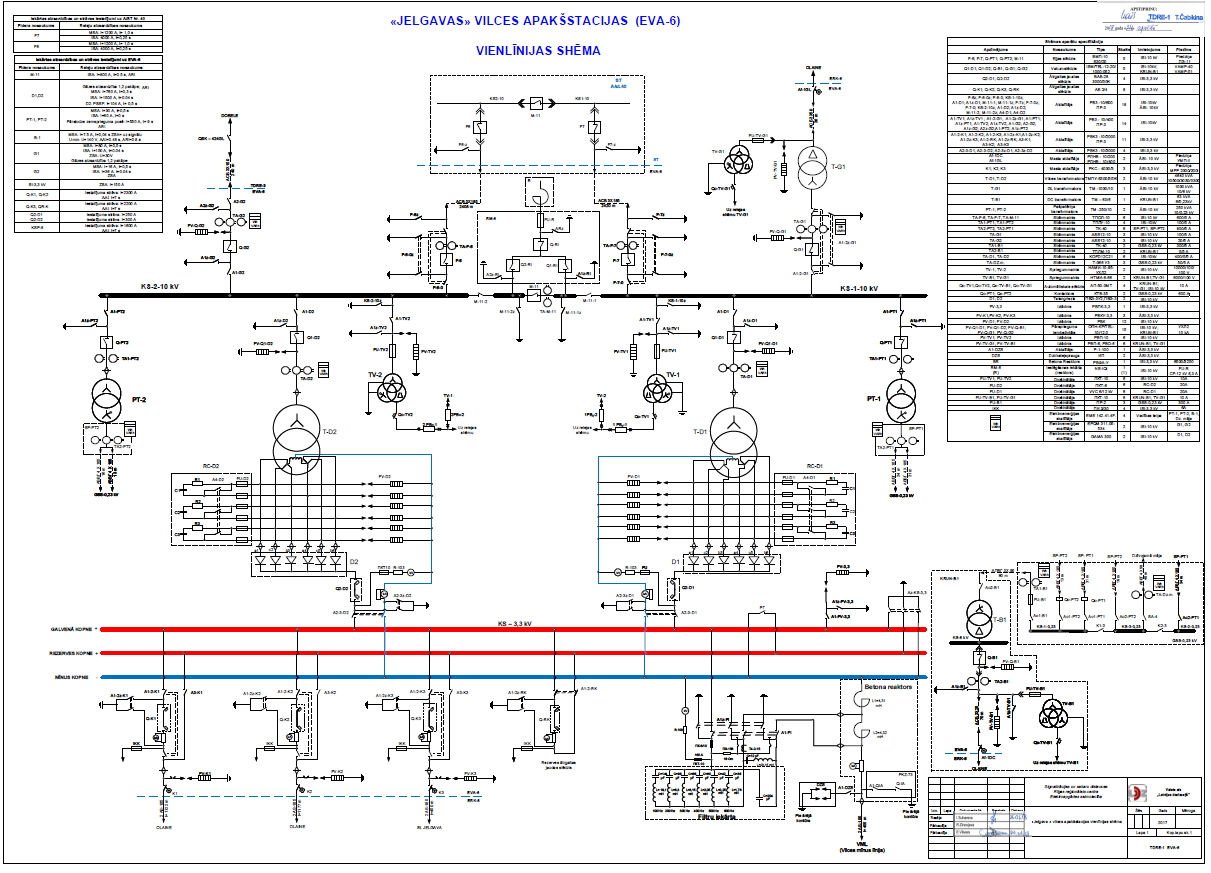 F6 pievienojumsF7 pievienojumsM-11 un R pievienojumsTV-1 pievienojumsTV-2 pievienojumsG1 pievienojums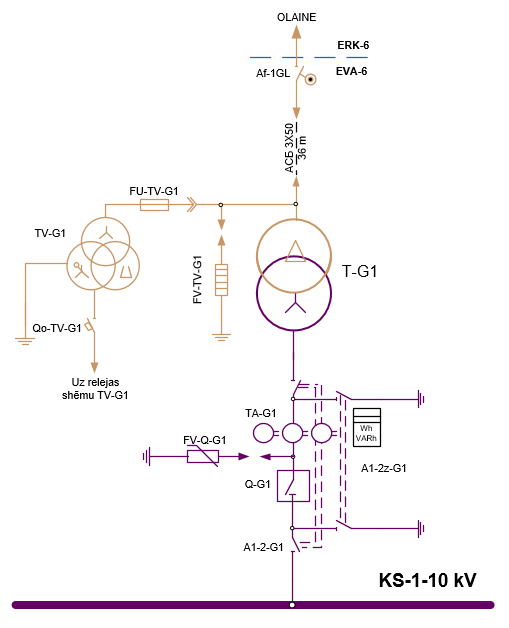 G2 pievienojumsB1 pievienojumsQ-PT1 pievienojumsQ-PT2 pievienojumsD2 pievienojumsD1 pievienojumsQ-K1 pievienojumsQ-K2 pievienojumsQ-K3 pievienojumsQ-RK pievienojumsFI, BR, IA, DZS pievienojumsGSS-0.23 pievienojumsISI-3.3kV pievienojumsTehniskās specifikācijas pielikums Nr.2Vilces apakšstacijas EVA-6 operatīva shēma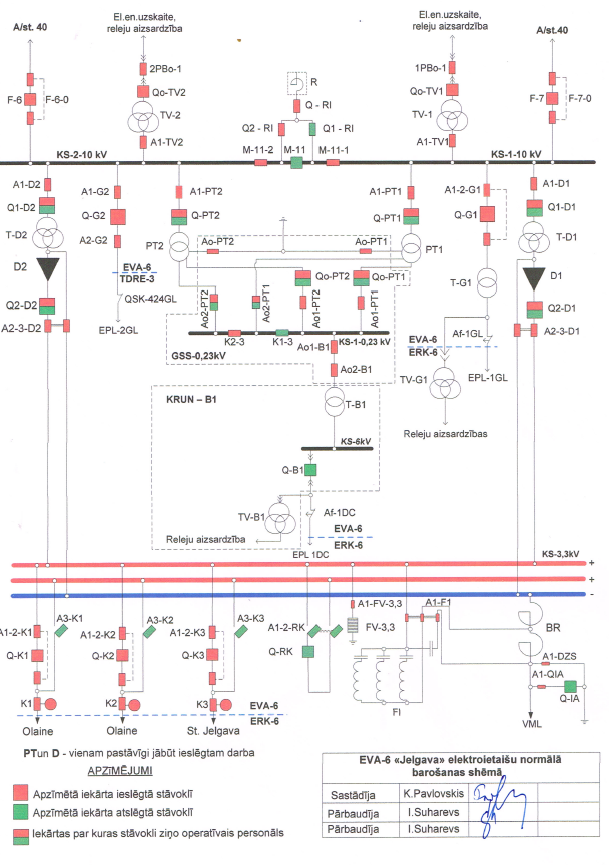 Tehniskās specifikācijas pielikums Nr.3Apakšstacijas ierīču sarakstsKur 	 - signāls energodispečeram.Kur 	 - signāls energodispečeram.Kur 	 - signāls energodispečeramKur 	 - signāls energodispečeram.Kur 	 - signāls energodispečeram.Kur 	 - signāls energodispečeram.Kur 	 - signāls energodispečeram.Kur 	 - signāls energodispečeram.Tehniskās specifikācijas pielikums Nr.4Grafiskie apzīmējumi4.pielikumsVAS „Latvijas dzelzceļš” sarunu procedūras ar publikāciju„Vilces apakšstaciju iekārtu atjaunošana” nolikumamINFORMĀCIJA PAR PIEREDZI (Pēdējo 5 (piecu) gadu laikā ir sekmīgi realizēts vismaz 1 (viens) pēc satura un apjoma iepirkuma priekšmetam līdzīgs projekts dzelzceļa infrastruktūras objektos) /forma/Vadītāja vai pilnvarotās personas paraksts: __________________________________Vadītāja vai pilnvarotās personas vārds, uzvārds, amats ________________________z.v.5.pielikumsVAS „Latvijas dzelzceļš” sarunu procedūras ar publikāciju„Vilces apakšstaciju iekārtu atjaunošana” nolikumamPROJEKTS L Ī G U M S Nr.____________Rīgā,                                                                                                    	2019.gada __.________Līguma priekšmetsLīguma summa un samaksas kārtība3. Darbu izpildes termiņš4. Darbu, materiālu, iekārtu kvalitāte un garantijas5. Pušu tiesības un pienākumi6. Darbu izpildes pieņemšanas un nodošanas kārtība7. Pušu atbildība8. Nepārvaramā vara (force majeure)9. Īpaši noteikumi10. Līguma nodrošinājums11. Līguma pirmstermiņa izbeigšana12. Citi noteikumi13. Fizisko personu datu aizsardzībaPuses apliecina, ka tās ir informētas, ka vienas puses iesniegtos personas datus, ja tas nepieciešams līguma izpildei, drīkst apstrādāt tikai saskaņā ar līguma priekšmetu, līgumā noteiktajā apjomā, uz līguma darbības termiņu un tikai saskaņā ar spēkā esošo tiesību aktu prasībām.Puses nodrošina šajā līgumā par kontaktpersonām norādīto darbinieku informēšanu par tiesībām nodot ar tiem saistīto kontaktinformāciju darba tiesisko attiecību ietvaros un amata pienākumu izpildes nodrošināšanai, kā arī par darbinieku kā datu subjektu tiesībām saskaņā ar spēkā esošajiem tiesību un normatīvajiem aktiem personas datu aizsardzības jomā.Puses apņemas nodrošināt spēkā esošajiem tiesību aktiem atbilstošu aizsardzības līmeni otras puses iesniegtajiem personas datiem.Puses apņemas nenodot tālāk trešajām personām otras puses iesniegtos personas datus. Ja saskaņā ar spēkā esošajiem tiesību aktiem pusēm var rasties šāds pienākums, tās pirms personas datu nodošanas informē par to otru pusi, ja vien to neaizliedz spēkā esošie tiesību akti.Katra no pusēm patstāvīgi ir atbildīga Datu subjekta priekšā par personas datu aizsardzības un apstrādes noteikumu neievērošanu un, ja tiek konstatēta puses atbildība, pusei jāapmierina Datu subjekta prasījumi saistībā ar personas datu pārkāpumu un tā novēršanu, kā arī jāapmaksā ar personas datu pārkāpumu saistītie administratīvie sodi  un jāatlīdzina ar tiesas spriedumu piespriestās zaudējumu summas.Puses apņemas iznīcināt otras puses iesniegtos personas datus, tiklīdz izbeidzas nepieciešamība tos apstrādāt.14. Pušu rekvizītiPielikums Nr. 12019. gada _______________Līgumam Nr. _____________SPECIFIKĀCIJA- DARBU APJOMI, TEHNISKIE NOTEIKUMI UN FINANŠU APRĒĶINS(Slēdzot iepirkuma līgumu, informācija tiks papildināta atbilstoši sarunu procedūras uzvarētāja piedāvājumam)..NumerācijaAtlases noteikumiNumerācija(1.9.p.)Piedāvājumā jāiekļauj šādus dokuments(noformējuma prasības sk. sarunu procedūras nolikuma 1.7.punktā):1.9.1.pieteikuma vēstule dalībai sarunu procedūrā (nolikuma 2.pielikums);1.9.2.ja piedāvājumu neparaksta pretendenta likumiskais pārstāvis - kompetentas institūcijas izdotu dokumentu par pretendenta  pārstāvības tiesībām, kā arī dokumentu, kas apliecina sarunu procedūras piedāvājumu parakstījušās personas tiesības pārstāvēt pretendentu;1.9.3.Pretendenta sagatavota darbu izmaksu tāme pamatojoties un nolikuma 3.pielikumā pievienotajiem tehniskajiem uzdevumiem (orientējošo darbu apjomu)3.1.Pretendentu izslēgšanas noteikumiPasūtītājs izslēdz pretendentu no turpmākās dalības sarunu procedūrā, neizskata piedāvājumu, kā arī neslēdz iepirkuma līgumu ar pretendentu, uz kuru  attiecas jebkurš no šādiem gadījumiem:3.1.1.ir pasludināts pretendenta maksātnespējas process, apturēta pretendenta saimnieciskā darbība vai kandidāts, vai pretendents tiek likvidēts;1.9.4.pretendents dokumentu neiesniedz, informāciju pasūtītājs pārbauda publiskajās datu bāzēs un izmantojot publiski pieejamo informāciju;3.1.2.ir konstatēts, ka pretendentam Latvijā ir nodokļu parādi (tai skaitā valsts sociālās apdrošināšanas obligāto iemaksu parādi), kas kopsummā kādā no valstīm pārsniedz EUR 150.00 (viens simts piecdesmit euro un 0 centi);1.9.5.pretendents dokumentu neiesniedz, informāciju pasūtītājs pārbauda publiskajās datu bāzēs un izmantojot publiski pieejamo informāciju;papildus skat. nolikuma 7.7.p.;3.1.3.pretendents, tā darbinieks vai pretendenta piedāvājumā norādītā persona ir konsultējusi vai citādi bijusi iesaistīta iepirkuma dokumentu sagatavošanā.1.9.6.informācija (apliecinājums), ka pretendents, tā darbinieks vai pretendenta piedāvājumā norādītā persona nav konsultējusi vai citādi bijusi iesaistīta iepirkuma dokumentu sagatavošanā (nolikuma 2.pielikuma 17. punkts);3.1.4.pretendents ir sniedzis nepatiesu informāciju tā kvalifikācijas novērtēšanai vai vispār nav sniedzis pieprasīto informāciju.1.9.7.pārbauda pasūtītājs;3.1.5.ir konstatēts, ka uz pretendentu attiecas Starptautisko un Latvijas Republikas nacionālo sankciju likuma ierobežojumi.1.9.8.pretendents dokumentu neiesniedz, informāciju pasūtītājs pārbauda publiskajās datu bāzēs un izmantojot publiski pieejamo informāciju.4.kvalifikācijas noteikumi PRETENDENTIEM. Prasības attiecībā uz pretendenta iespējām veikt profesionālo darbību, saimniecisko stāvokli, tehniskajām un profesionālajām spējām4.1.pretendents ir reģistrēts, licencēts vai sertificēts atbilstoši normatīvo aktu prasībām LR Komercreģistrā un LR Būvkomersantu reģistrā; 1.9.9.pretendents komersanta un būvkomersanta reģistrācijas apliecības kopiju neiesniedz, informāciju pasūtītājs pārbauda publiskajās datu bāzēs;4.2.Pretendents pēdējo 5 (piecu) gadu laikā ir sekmīgi realizējis vismaz 1 (vienu) pēc satura un apjoma iepirkuma priekšmetam līdzīgu projektu dzelzceļa infrastruktūras objektos.1.9.10.Pretendents pieredzi apliecina ar atsauksmēm no pasūtītāja vai līguma kopiju, vai pieņemšanas - nodošanas aktu un papildus  aizpildot nolikuma 4.pielikumā pievienoto veidlapu;4.3.pretendenta darbība ir atzīta par drošu darbu veikšanai dzelzceļa nozarē;1.9.11.Valsts Dzelzceļa tehniskās inspekcijas pretendentam izsniegto Drošības apliecības kopiju neiesniedz, informāciju pasūtītājs pārbauda publiskajās datu bāzēs;4.4.pretendenta piedāvājums atbilst sarunu procedūras nolikuma (tai skaitā, Tehniskās specifikācijas) prasībām.1.9.12.pretendents ir iesniedzis nolikuma prasībām atbilstošu piedāvājumu.4.5.Būvkomersants reģistrēts Būvkomersantu reģistrā šādās jomās: 1)Elektroietaišu projektēšana;2)Elektroietaišu izbūves darbu vadīšana. 1.9.13.informāciju pasūtītājs pārbauda publiskajās datu bāzēs;4.6.Pretendenta piedāvātie materiāli darbu izpildei ir sertificēti un atbilst Eiropas Savienības normatīvo aktu prasībām. 1.9.14.Pretendents iesniedz tehnisko informāciju (ražotājs, tehniskās specifikācijas) par pamatmateriāliem: vidēja sprieguma iekārtam, zemsprieguma automāt slēdžiem, kabeļiem, vadības (SCADA) blokiemkvalifikācijas noteikumi PRETENDENTA vadošajiem speciālistiem, attiecībā uz pretendenta SPECIĀLISTU iespējām veikt profesionālo darbību5.1.Darbu vadītāji ir sertificēti veikt būvdarbu vadību.Projektētājs ir sertificēts veikt projektēšanu1.9.15.Darbu vadītājiem jābūt reģistrētam Būvniecības informācijas sistēmā attiecīgajās jomās:Elektroietaišu izbūves darbu vadīšana līdz 35 kvProjektētājam - Elektroietaišu projektēšana līdz 35 kvinformāciju pasūtītājs pārbauda publiskajās datu bāzēs;5.2.Darbu vadītājs ir apmācīts un kompetents, lai darba veikšanai un satiksmes drošības garantēšanai nodrošinātu dzelzceļa tehniskās ekspluatācijas noteikumiem atbilstošu darba organizāciju.1.9.16.Valsts dzelzceļa tehniskās inspekcijas izsniegta dzelzceļa speciālista apliecības kopija. Iesniedzama par darbu veikšanai piedāvāto darbu vadītāju.Pakalpojuma aprakstsPiedāvājuma kopējā cena EUR (bez PVN)Vilces apakšstaciju iekārtu atjaunošana saskaņā ar Tehnisko specifikāciju (nolikuma 3.pielikums)PievienojumsMezglsVadībaVadībaStāvokļa kontroleStāvokļa kontroleMomentāna aizsardzībaMomentāna aizsardzībaZemesslēguma aizsardzībaZemesslēguma aizsardzībaMinimāla sprieguma aizsardzībaMinimāla sprieguma aizsardzībaSpriegumu mērījumiSpriegumu mērījumiARIARIUzskaiteUzskaitePievienojumsMezglsEsamībaNepieciešams realizētEsamībaNepieciešams realizētEsamībaNepieciešams realizētEsamībaNepieciešams realizētEsamībaNepieciešams realizētEsamībaNepieciešams realizētEsamībaNepieciešams realizētEsamībaNepieciešams realizētF-6F-6 eļļas slēdzisIr Ir Nav-Ir - 40V Ir – 60V, 0.5s Ir Nav-Nav-F-6F6z zemējuma atdalītājsNav-Nav Nav-Nav-Nav-Nav-Nav-Nav-F-6F-6-0z zemējuma atdalītājsNav-Nav Nav-Nav-Nav-Nav-Nav-Nav-F-6F-6-0 atdalītājsNav-Nav Nav-Nav-Nav-Nav-Nav-Nav-F-6TA-F-6 strāvmaiņiNav-Nav-Nav-Nav-Nav-Nav-Nav-Nav-F-7F-7 eļļas slēdzisIr Ir Nav-Ir - 40V Ir – 60V, 0.5sIr Nav-Nav-F-7F7z zemējuma atdalītājsNav-Nav Nav-Nav-Nav-Nav-Nav-Nav-F-7F-7-0z zemējuma atdalītājsNav-Nav Nav-Nav-Nav-Nav-Nav-Nav-F-7F-7-0 atdalītājsNav-Nav Nav-Nav-Nav-Nav-Nav-Nav-F-7TA-F-7 strāvmaiņiNav-Nav-Nav-Nav-Nav-Nav-Nav-Nav-M-11M-11 vakuuma slēdzisIr Ir Ir – 800A, 0.5s Nav-Nav-Nav-Ir - 1.0s Nav-M-11M-11-1 atdalītājsNav-Nav Nav-Nav-Nav-Nav-Nav-Nav-M-11M-11-2 atdalītājsNav-Nav Nav-Nav-Nav-Nav-Nav-Nav-M-11M-11-1z zemējuma atdalītājsNav-Nav Nav-Nav-Nav-Nav-Nav-Nav-M-11M-11-2z zemējuma atdalītājsNav-Nav Nav-Nav-Nav-Nav-Nav-Nav-M-11TA-M-11 strāvmaiņiNav-Nav-Nav-Nav-Nav-Nav-Nav-Nav-TV-1KS-1-10 spriegumu kontroleTV-1 spriegummaiņiNav-Nav-Nav-Nav-Nav-Nav-Nav-Nav-TV-1KS-1-10 spriegumu kontroleKS-1-10z zemējuma atdalītājsNav-Nav Nav-Nav-Nav-Nav-Nav-Nav-TV-1KS-1-10 spriegumu kontroleA1-TV1 atdalītājsNav-Nav Nav-Nav-Nav-Nav-Nav-Nav-TV-1KS-1-10 spriegumu kontroleA1z-TV1 zemējuma atdalītājsNav-Nav Nav-Nav-Nav-Nav-Nav-Nav-TV-1KS-1-10 spriegumu kontroleQo-TV1 zemsprieguma aizsardzības automātslēdzisNav-Nav Nav-Nav-Nav-Nav-Nav-Nav-TV-2KS-2-10 spriegumu kontroleTV-2 spriegummaiņiNav-Nav-Nav-Nav-Nav-Nav-Nav-Nav-TV-2KS-2-10 spriegumu kontroleKS-2-10z zemējuma atdalītājsNav-Nav Nav-Nav-Nav-Nav-Nav-Nav-TV-2KS-2-10 spriegumu kontroleA1-TV2 atdalītājsNav-Nav Nav-Nav-Nav-Nav-Nav-Nav-TV-2KS-2-10 spriegumu kontroleA1z-TV2 zemējuma atdalītājsNav-Nav Nav-Nav-Nav-Nav-Nav-Nav-TV-2KS-2-10 spriegumu kontroleQo-TV2 zemsprieguma aizsardzības automātslēdzisNav-Nav Nav-Nav-Nav-Nav-Nav-Nav-PievienojumsMezglsVadībaVadībaVadībaStāvokļa kontroleStāvokļa kontroleMaksimālas strāvas aizsardzībaMaksimālas strāvas aizsardzībaMomentāna aizsardzībaMomentāna aizsardzībaPārslodzePārslodzeGāzes aizsardzībaGāzes aizsardzībaZemesslēguma aizsardzībaZemesslēguma aizsardzībaMinimāla sprieguma aizsardzībaMinimāla sprieguma aizsardzībaSpriegumu mērījumiSpriegumu mērījumiStrāvas mērījumiStrāvas mērījumiAAIAAIARIARIUzskaiteUzskaitePievienojumsMezglsEsamībaNepieciešams realizētEsamībaEsamībaNepieciešams realizētEsamībaNepieciešams realizētEsamībaNepieciešams realizētEsamībaNepieciešams realizētEsamībaNepieciešams realizētEsamībaNepieciešams realizētEsamībaNepieciešams realizētEsamībaNepieciešams realizētEsamībaNepieciešams realizētEsamībaNepieciešams realizētEsamībaNepieciešams realizētEsamībaNepieciešams realizētB-1Q-PT1 vakuuma slēdzisIr Ir Ir Ir – 7.5A Nav-Nav-Nav-Ir - 40V signāls  atslēgšana Ir–140V, 0.5s IrIrIr – 0.35s Ir – 0.98s Ir B-1TA1-B1Nav-NavNav-Nav-Nav-Nav-Nav-Nav-Nav-Nav-Nav-Nav-Nav-Ir B-1TA2-B1Nav-NavNav-Nav-Nav-Nav-Nav-Nav-Nav-Nav-Nav-Nav-Nav-Ir B-1AF-1DCIr Ir Ir Nav-Nav-Nav-Nav-Nav-Nav-Nav-Nav-Nav-Nav-Ir B-1Ao1-B1Nav-Nav Nav Nav-Nav-Nav-Nav-Nav-Nav-Nav-Nav-Nav-Nav-Ir B-1Qo-TV-B1Nav-Nav Nav Nav-Nav-Nav-Nav-Nav-Nav-Nav-Nav-Nav-Nav-Ir B-1A1z-B1Nav-Nav Nav Nav-Nav-Nav-Nav-Nav-Nav-Nav-Nav-Nav-Nav-Ir B-1A1z-TV-B1Nav-Nav Nav Nav-Nav-Nav-Nav-Nav-Nav-Nav-Nav-Nav-Nav-Ir G-1Q-G1 vakuuma slēdzisIr Ir Ir Ir – 80A, 0.5s Ir – 150A Ir – 50A, 5.0s Ir :signāls atslēgšana Ir - 30V signāls atslēgšana Nav-Ir Ir Ir – 0.29s Nav-Ir G-1A1-2-G1Nav-NavNavNav-Nav-Nav-Nav-Nav-Nav-Nav-Nav-Nav-Nav-Ir G-1A1-2z-G1Nav-NavNavNav-Nav-Nav-Nav-Nav-Nav-Nav-Nav-Nav-Nav-Ir G-1TA-G1Nav-NavNav-Nav-Nav-Nav-Nav-Nav-Nav-Nav-Nav-Nav-Nav-Ir G-1AF-1GLIr Ir Ir Nav-Nav-Nav-Nav-Nav-Nav-Nav-Nav-Nav-Nav-Ir G-1Qo-TV-G1Nav-Nav Nav Nav-Nav-Nav-Nav-Nav-Nav-Nav-Nav-Nav-Nav-Ir G-1TV-G1Nav-NavNav-Nav-Nav-Nav-Nav-Nav-Nav-Nav-Nav-Nav-Nav-Ir G-1T-G1Nav-NavNav-Nav-Nav-Nav-Nav-Nav-Nav-Nav-Nav-Nav-Nav-Ir G-2Q-G2 vakuuma slēdzisIr IrIrIr – 16A, 0.5s Ir –36A Nav-Nav-Ir - 40Vsignāls atslēgšana Nav-IrIrIr – 0.32s Nav-IrG-2A1-G2Nav-NavNavNav-Nav-Nav-Nav-Nav-Nav-Nav-Nav-Nav-Nav-IrG-2A1z-G2Nav-Nav Nav Nav-Nav-Nav-Nav-Nav-Nav-Nav-Nav-Nav-Nav-IrG-2A2-G2Nav-Nav Nav Nav-Nav-Nav-Nav-Nav-Nav-Nav-Nav-Nav-Nav-IrG-2A2z-G2Nav-Nav Nav Nav-Nav-Nav-Nav-Nav-Nav-Nav-Nav-Nav-Nav-IrG-2TA-G2Nav-NavNav-Nav-Nav-Nav-Nav-Nav-Nav-Nav-Nav-Nav-Nav-IrPievienojumsMezglsVadībaVadībaStāvokļa kontroleStāvokļa kontroleMaksimālas strāvas aizsardzībaMaksimālas strāvas aizsardzībaMomentāna aizsardzībaMomentāna aizsardzībaAtgriezeniskas secības strāvas aizsardzībaAtgriezeniskas secības strāvas aizsardzībaGāzes aizsardzībaGāzes aizsardzībaTermosignalizācijaTermosignalizācijaVentiļu caursitumu aizsardzībaVentiļu caursitumu aizsardzībaSpriegumu mērījumiSpriegumu mērījumiStrāvas mērījumiStrāvas mērījumiARIARIUzskaiteUzskaitePievienojumsMezglsEsamībaNepieciešams realizētEsamībaNepieciešams realizētEsamībaNepieciešams realizētEsamībaNepieciešams realizētEsamībaNepieciešams realizētEsamībaNepieciešams realizētEsamībaNepieciešams realizētEsamībaNepieciešams realizētEsamībaNepieciešams realizētEsamībaNepieciešams realizētEsamībaNepieciešams realizētEsamībaNepieciešams realizētD1Q1-D1 vakuuma slēdzisIrIrIr – 760A, 0.3sIr – 1500ANav-Nav-Nav-Nav-IrIrIr – 1.0sIrD1Q2-D1 ātrdarbīgs slēdzisIrIrIr - 250A-Nav-Nav-Nav-Nav-Nav-IrIrIr – 1.0sIrD1D1 pusvadītāju pārveidotājsNav-Nav-Nav-Nav-Nav-Nav-Nav-Ir :1. grupā2. grupā3. grupā4. grupā5. grupā6. grupāNav-Nav-Nav-IrD1T-D1 vilces transformātorsNav-Nav-Nav-Nav-Nav-Ir :signāls atslēgšana Ir :signāls atslēgšana Nav-Nav-Nav-Nav-IrD1A1-D1Nav-NavNav-Nav-Nav-Nav-Nav-Nav-Nav-Nav-Nav-IrD1A2-3-D1Nav-NavNav-Nav-Nav-Nav-Nav-Nav-Nav-Nav-Nav-IrD1A4-D1Nav-NavNav-Nav-Nav-Nav-Nav-Nav-Nav-Nav-Nav-IrD1A1z-D1Nav-NavNav-Nav-Nav-Nav-Nav-Nav-Nav-Nav-Nav-IrD1A2-3z-D1Nav-NavNav-Nav-Nav-Nav-Nav-Nav-Nav-Nav-Nav-IrD1TA-D1 strāvmaiņiNav-NavNav-Nav-Nav-Nav-Nav-Nav-Nav-Nav-Nav-IrD1 D1 dzesēšanaIrIrNav-Nav-Nav-Nav-Nav-Nav-Nav-Nav-Nav-IrPievienojumsMezglsVadībaVadībaStāvokļa kontroleStāvokļa kontroleMaksimālas strāvas aizsardzībaMaksimālas strāvas aizsardzībaMomentāna aizsardzībaMomentāna aizsardzībaAtgriezeniskas secības strāvas aizsardzībaAtgriezeniskas secības strāvas aizsardzībaGāzes aizsardzībaGāzes aizsardzībaTermosignalizācijaTermosignalizācijaVentiļu caursitumu aizsardzībaVentiļu caursitumu aizsardzībaSpriegumu mērījumiSpriegumu mērījumiStrāvas mērījumiStrāvas mērījumiARIARIUzskaiteUzskaitePievienojumsMezglsEsamībaNepieciešams realizētEsamībaNepieciešams realizētEsamībaNepieciešams realizētEsamībaNepieciešams realizētEsamībaNepieciešams realizētEsamībaNepieciešams realizētEsamībaNepieciešams realizētEsamībaNepieciešams realizētEsamībaNepieciešams realizētEsamībaNepieciešams realizētEsamībaNepieciešams realizētEsamībaNepieciešams realizētD2Q1-D2 vakuuma slēdzisIrIrIr – 760A, 0.3sIr – 1500AIr – 104A, 0.5sNav-Nav-Nav-IrIrIr – 1.0sIrD2Q2-D2 ātrdarbīgs slēdzisIrIrIr - 250A-Nav-Nav-Nav-Nav-Nav-IrIrIr – 1.0sIrD2D2 pusvadītāju pārveidotājsNav-Nav-Nav-Nav-Nav-Nav-Nav-Nav-Nav-Nav-Nav-IrD2T-D2 vilces transformātorsNav-Nav-Nav-Nav-Nav-Ir :signāls atslēgšana Ir :signāls atslēgšana Nav-Nav-Nav-Nav-IrD2A1-D2Nav-NavNav-Nav-Nav-Nav-Nav-Nav-Nav-Nav-Nav-IrD2A2-3-D2Nav-NavNav-Nav-Nav-Nav-Nav-Nav-Nav-Nav-Nav-IrD2A4-D2Nav-NavNav-Nav-Nav-Nav-Nav-Nav-Nav-Nav-Nav-IrD2A1z-D2Nav-NavNav-Nav-Nav-Nav-Nav-Nav-Nav-Nav-Nav-IrD2A2-3z-D2Nav-NavNav-Nav-Nav-Nav-Nav-Nav-Nav-Nav-Nav-IrD2TA-D2 strāvmaiņiNav-NavNav-Nav-Nav-Nav-Nav-Nav-Nav-Nav-Nav-IrD2 D2 dzesēšanaIrIrNav-Nav-Nav-Nav-Nav-Nav-Nav-Nav-Nav-IrPievienojumsMezglsVadībaVadībaStāvokļa kontroleStāvokļa kontroleMaksimālas strāvas aizsardzībaMaksimālas strāvas aizsardzībaMomentāna aizsardzībaMomentāna aizsardzībaPārslodzePārslodzeIzolācija aizsardzībaIzolācija aizsardzībaMinimāla sprieguma aizsardzībaMinimāla sprieguma aizsardzībaSpriegumu mērījumiSpriegumu mērījumiStrāvas mērījumiStrāvas mērījumiARIARIUzskaiteUzskaitePievienojumsMezglsEsamībaNepieciešams realizētEsamībaNepieciešams realizētEsamībaNepieciešams realizētEsamībaNepieciešams realizētEsamībaNepieciešams realizētEsamībaNepieciešams realizētEsamībaNepieciešams realizētEsamībaNepieciešams realizētEsamībaNepieciešams realizētEsamībaNepieciešams realizētEsamībaNepieciešams realizētPT-1Q-PT1 vakuuma slēdzisIrIrIr – 30A, 0.5sIr – 60AIr – 550A, 9.0sIr – 50VIr – 80VIrIrIr – 3.0sIrPT-1Qo-PT1 kontaktorsIrIrNav-Nav-NavNavNav-IrNavIr – 3.0sIrPT-1PT-1 spēka transformatorsNav-Nav-Nav-Nav-Nav-Nav-Nav-Nav-Nav-Nav-IrPT-1A1-PT1Nav-NavNav-Nav-Nav-Nav-Nav-Nav-Nav-Nav-IrPT-1A1z-PT1Nav-NavNav-Nav-Nav-Nav-Nav-Nav-Nav-Nav-IrPT-1TA1-PT1Nav-NavNav-Nav-Nav-Nav-Nav-Nav-Nav-Nav-IrPT-1TA2-PT1Nav-Nav-Nav-Nav-Nav-Nav-Nav-Nav-Nav-Nav-IrPT-1Ao1-PT1Nav-NavNav-Nav-Nav-Nav-Nav-Nav-Nav-Nav-IrPT-1Ao2-PT1NavNavNav-Nav-Nav-Nav-Nav-Nav-Nav-Nav-IrPT-2Q-PT2 vakuuma slēdzisIrIrIr – 30A, 0.5sIr – 60AIr – 550A, 9.0sIr – 50VIr – 80VIrIrIr – 3.0sIrPT-2Qo-PT2 kontaktorsIrIrNav-Nav-NavNavNav-IrNavIr – 3.0sIrPT-2PT-2 spēka transformatorsNav-Nav-Nav-Nav-Nav-Nav-Nav-Nav-Nav-Nav-IrPT-2A1-PT2Nav-NavNav-Nav-Nav-Nav-Nav-Nav-Nav-Nav-IrPT-2A1z-PT2Nav-NavNav-Nav-Nav-Nav-Nav-Nav-Nav-Nav-IrPT-2TA1-PT2Nav-NavNav-Nav-Nav-Nav-Nav-Nav-Nav-Nav-IrPT-2TA2-PT2Nav-Nav-Nav-Nav-Nav-Nav-Nav-Nav-Nav-Nav-IrPT-2Ao1-PT2Nav-NavNav-Nav-Nav-Nav-Nav-Nav-Nav-Nav-IrPT-2Ao2-PT2NavNavNav-Nav-Nav-Nav-Nav-Nav-Nav-Nav-IrPievienojumsMezglsVadībaVadībaStāvokļa kontroleStāvokļa kontroleMomentāna aizsardzībaMomentāna aizsardzībaSpriegumu mērījumiSpriegumu mērījumiStrāvas mērījumiStrāvas mērījumiAAIAAIUzskaiteUzskaitePievienojumsMezglsEsamībaNepieciešams realizētEsamībaNepieciešams realizētEsamībaNepieciešams realizētEsamībaNepieciešams realizētEsamībaNepieciešams realizētEsamībaNepieciešams realizētEsamībaNepieciešams realizētK1Q-K1IrIrIrNavIrIrNav-K1K1IrIrNav-Nav-Nav-IrNav-K1A1-2-K1NavNavNav-Nav-Nav-Nav-Nav-K1A1-2z-K1Nav-NavNav-Nav-Nav-Nav-Nav-K1A3-K1NavNavNav-Nav-Nav-Nav-Nav-K2Q-K2IrIrIrNavNavIrNav-K2K2IrIrNav-Nav-Nav-IrNav-K2A1-2-K2NavNavNav-Nav-Nav-Nav-Nav-K2A1-2z-K2Nav-NavNav-Nav-Nav-Nav-Nav-K2A3-K2NavNavNav-Nav-Nav-Nav-Nav-K3Q-K3IrIrIrNavNavIrNav-K3K3IrIrNav-Nav-Nav-IrNav-K3A1-2-K3NavNavNav-Nav-Nav-Nav-Nav-K3A1-2z-K3Nav-NavNav-Nav-Nav-Nav-Nav-K3A3-K3NavNavNav-Nav-Nav-Nav-Nav-RKQ-RKIrIrNav-NavNavIrNav-RKA1-2-RKNavNavNav-Nav-Nav-Nav-Nav-RKA1-2z-RKNav-Nav-Nav-Nav-Nav-Nav-Nav-PievienojumsMezglsVadībaVadībaStāvokļa kontroleStāvokļa kontroleSpriegumu mērījumiSpriegumu mērījumiZSAZSAPievienojumsMezglsEsamībaNepieciešams realizētEsamībaNepieciešams realizētEsamībaNepieciešams realizētEsamībaNepieciešams realizētISI-3.3kVISI-3.3kVNav-Nav-Nav-IrISI-3.3kVQ-IANav-IrNav-Nav-ISI-3.3kVA1-DZSNav-NavNav-Nav-ISI-3.3kVA1-FV-3.3kVNav-IrNav-Nav-ISI-3.3kVA1z-FV-3.3kVNav-NavNav-Nav-ISI-3.3kVAz-KS-3.3Nav-IrNav-Nav-ISI-3.3kVРГNav-NavNav-Nav-FIFINav-Nav-IrNav-FIA1-FINav-NavNav-Nav-FIA1z-FINav-NavNav-Nav-RM-6Q-RINav-NavNav-Nav-RM-6Q1-RINav-NavNav-Nav-RM-6Q2-RINav-NavNav-Nav-RM-6A1z-RINav-NavNav-Nav-RM-6A2z-RINav-NavNav-Nav-RM-6ARzNav-NavNav-Nav-BFABFANav-IrNav-Nav-KAS110VNav-Nav-IrIrAkumulatoriUzlādes ierīceNav-NavIrNav-AkumulatoriVentilācijaIrIrNav-Nav-AkumulatoriApsildeIrIrNav-Nav-PievienojumsMezglsVadībaVadībaStāvokļa kontroleStāvokļa kontroleSpriegumu mērījumiSpriegumu mērījumiZSAZSAPievienojumsMezglsEsamībaNepieciešams realizētEsamībaNepieciešams realizētEsamībaNepieciešams realizētEsamībaNepieciešams realizētEVA-6Ugunsdrošības signalizācija Nav-IrNav-Nav-EVA-6Apsardzes signalizācijaNav-IrNav-Nav-EVA-6IeejaNav-NavNav-Nav-EVA-6IzejaNav-NavNav-Nav-EVA-6KRUN-B1Nav-NavNav-Nav-EVA-6ApsildeIrIrNav-Nav-GSS-0.23 kVK1-3Nav-NavNav-Nav-GSS-0.23 kVK2-3Nav-NavNav-Nav-GSS-0.23 kVSA-4Nav-NavNav-Nav-AANav-NavNav-Nav-BBIrIrNav-Nav-K-11K-11IrIrNav-Nav-K-22K-22IrIrNav-Nav-K-32K-32IrIrNav-Nav-S-12S-12IrIrNav-Nav-Simbola atšifrējumsIeslēgts/Uzstādīts ligzdāAtslēgts/Uzstādīts ligzdāTesta režīmsRatiņi izvilktiRatiņi izvilktiJaudas slēdzisIzvelkamais jaudas slēdzisSlodzes slēdzisSprieguma esamības indikācijaNodalītājsAutomātiskais atdalītājsĪsslēdzējsZemēšanas nažiIeslēgtsAtslēgtsIeslēgts   (nav normālais stāvoklis)Atslēgts (nav normālais stāvoklis)NenoteiktsAtdalītājsRemontsNeieslēgt (Strādā uz līnijas)AvārijaNr.p.k.Darbu apjoms,izvērsts apraksts(t.sk. līguma summa)Darbu saņēmējsDarbu saņēmējsLīguma termiņšNr.p.k.Darbu apjoms,izvērsts apraksts(t.sk. līguma summa)Juridiskās personas nosaukumsKontaktpersonas vārds, uzvārds, amats, tālrunisLīguma termiņš1.2.3.…VAS «Latvijas dzelzceļš”, turpmāk - PASŪTĪTĀJS, tā _____ personā, kurš rīkojas uz _______ pamata, no vienas puses, unSIA “_____” turpmāk – UZŅĒMĒJS, tā _________ personā, kurš rīkojas uz Statūtu pamata, no otras puses, noslēdz šo līgumu (turpmāk - Līgums) par sekojošo:1.1.PASŪTĪTĀJS uzdod un UZŅĒMĒJS par samaksu ar saviem materiāliem, rezerves daļām, iekārtām, darba rīkiem, ierīcēm un darbaspēku uzņemas veikt vilces apakšstaciju iekārtu  atjaunošanu (turpmāk tekstā – darbus) atbilstoši PASŪTĪTĀJA organizētās  sarunu procedūras ar publikāciju ”Vilces apakšstaciju iekārtu atjaunošana” nolikuma nosacījumiem (apstiprināti ar ______ ), UZŅĒMĒJA _____ piedāvājumam (pieteikums Nr. _____) (turpmāk – piedāvājums), Tehniskajam uzdevumam (Līguma pielikums Nr.1) un Finanšu aprēķinam (Līguma pielikums Nr.2). Darbu veikšanai ir nepieciešama būvatļaujas saņemšana un projekta izstrāde. UZŅĒMĒJS ir atbildīgs par būvatļaujas saņemšanu un projektēšanu.1.2.UZŅĒMĒJS darbus veic atbilstoši Ministru kabineta 19.08.2014. noteikumiem Nr.500 “Vispārīgie būvnoteikumi”, Ministru kabineta 02.09.2014. noteikumiem Nr.530 “Dzelzceļa būvnoteikumi”, Latvijas Republikas būvnormatīviem un citiem Latvijas Republikā spēkā esošajiem normatīvajiem un tiesību aktiem.2.1.Līguma summa par 1.1.punktā paredzēto darbu izpildi tiek noteikta _____ EUR (____ euro, 00 centi). Pievienotās vērtības nodoklis (PVN) tiek piemērots saskaņā ar Pievienotās vērtības nodokļa likuma 142.pantu „Īpašs nodokļa piemērošanas režīms būvniecības pakalpojumiem un būvizstrādājumu piegādei”. 2.2.Līguma kopējā summā tiek iekļauti visi UZŅĒMĒJA izdevumi saistībā ar darbu izpildi, arī tad, ja tie nav norādīti iesniegtajā piedāvājumā, t.sk. darbu organizācijas izdevumi, materiālu, transporta izdevumi, transporta un mehānismu ekspluatācijas izdevumi, personāla izmaksas, sociālais u.c. nodokļi, pieskaitāmās izmaksas, ar peļņu un riska faktoriem saistītās izmaksas, pretendenta neparedzamie izdevumi, finanšu piedāvājumā (tāmē) atspoguļotās izmaksas, izmaksas, kas saistītas ar projektēšanu, nepieciešamo atļauju un saskaņojumu saņemšanu valsts un pašvaldību institūcijās, ceļa un sakaru izdevumi, izdevumi par darbu veikšanai nepieciešamo materiālu, tehnikas un aprīkojuma iegādi, piegādi un nomu, energo un citiem resursiem, atlīdzības un obligātie maksājumi, kurus piemēro vai kuri tiks piemēroti uzņēmēja pienākumu pienācīgai izpildei saskaņā ar līgumu un tamlīdzīgas izmaksas, būvlaukuma sagatavošanas, norobežošanas un apsardzes izdevumi, materiālu uzglabāšanas, būvgružu izvešanas, būvobjekta teritorijas sakārtošanas, apdrošināšanas un tamlīdzīgas izmaksas, kā arī mērījumu, iezīmēšanas, būvdarbu sadārdzinājuma un visi citi izdevumi, kas saistīti ar līguma izpildi, izmaksas, kas saistītas ar iespējamo defektu un/vai trūkumu novēršanu, uzņēmēja virsizdevumi un peļņa, kā arī citas iespējamās izmaksas utt.;2.3.PASŪTĪTĀJS veic Līguma summas apmaksu 30 (trīsdesmit) kalendāro dienu laikā pēc rēķina saņemšanas no UZŅĒMĒJA. Abu pušu parakstītais darbu pieņemšanas - nodošanas akts ir par pamatu apmaksas rēķina izrakstīšanai pēc darbu pabeigšanas.2.4.Darbu apmaksai, kā arī materiālu un iekārtu iegādei nav paredzēta priekšapmaksa (avanss).2.5.Maksājums saskaņā ar Līgumu tiek veikts ar pārskaitījumu uz UZŅĒMĒJA norēķinu kontu, pamatojoties uz iesniegto rēķinu.2.6.UZŅĒMĒJS rēķinā norāda PASŪTĪTĀJA juridisko adresi un PASŪTĪTĀJA struktūrvienības (maksātāja) rekvizītus (sk. šī Līguma 14.sadaļu), kā arī PASŪTĪTĀJA piešķirto Līguma numuru un datumu.2.7.PVN likmes maiņas gadījumā darījumam tiks piemērota likme atbilstoši spēkā esošo normatīvo aktu prasībām.2.9.Gadījumā, ja rēķins neatbilst spēkā esošo normatīvo aktu prasībām vai nav norādīts UZŅĒMĒJA piešķirtais Līguma numurs, un/vai pieļautas matemātiskas vai citas kļūdas, kuras padara Līguma saistību izpildi par neiespējamu, UZŅĒMĒJAM ir tiesības neveikt maksājumus līdz korekti noformēta dokumenta saņemšanai. Šajā gadījumā maksājuma termiņš sākas no korekti noformēta dokumenta saņemšanas dienas un nav uzskatāms par kavējumu.3.1.Izpildīto darbu nodošanas termiņš ir līdz 2020.gada 01.decembrim .4.1.UZŅĒMĒJS iesniedz PASŪTĪTĀJAM rūpnīcas-izgatavotājas izsniegto dokumentu oriģinālus (sertifikāti, pases, iepakojuma lapas), kas apliecina, ka materiāli ir jauni un atbilst līguma Tehniskajā uzdevumā (Līguma pielikums Nr.1) minētajām prasībām. UZŅĒMĒJS atbild par materiālu trūkumiem atbilstoši Civillikuma 1593. un 1612.-1618.panta prasībām.4.2.Garantijas termiņš veiktajiem darbiem, materiāliem, iekārtām un ir ____ (_____) gadi no darbu pieņemšanas - nodošanas akta parakstīšanas brīža.4.3.PASŪTĪTĀJS garantijas termiņa laikā drīkst iesniegt UZŅĒMĒJAM pretenziju par izmantoto materiālu kvalitātes neatbilstību.4.4.Ja tiek konstatēta materiālu kvalitātes neatbilstība, PASŪTĪTĀJAM 7  (septiņu) darba dienu laikā, rakstiski paziņojot, jāizsauc UZŅĒMĒJA pilnvarotā persona, lai sastādītu abpusēju aktu. Ja UZŅĒMĒJA pilnvarotā persona neierodas norādītajā laikā un vietā, tad PASŪTĪTĀJS vienpusēji sastāda aktu par materiālu kvalitātes neatbilstību un tiek uzskatīts, ka UZŅĒMĒJS tam piekrīt.4.5.Nekvalitatīvo materiālu nomaiņa pret jauniem tiek veikta 30 (trīsdesmit) darba dienu laikā no dienas, kad sastādīts akts par materiālu kvalitātes neatbilstību.4.6.Ja PASŪTĪTĀJS konstatē iekārtas bojājumus, par to nekavējoties ir jāpaziņo UZŅĒMĒJAM, norādot vietu un laiku, kad UZŅĒMĒJAM jāierodas. UZŅĒMĒJAM ierodoties, puses apseko bojāto iekārtu un sastāda defektu aktu.4.7.Ja UZŅĒMĒJS neierodas norādītājā laikā un vietā, PASŪTĪTĀJS ir tiesīgs apsekot bojāto iekārtu un sastādīt defektu aktu vienpusēji. Vienpusējā kārtā sastādīts defektu akts ir saistošs UZŅĒMĒJAM. Par akta sastādīšanu PASŪTĪTĀJS paziņo UZŅĒMĒJAM, norādot vietu un laiku, kad tas tika sastādīts.4.8.Defektu aktā norādītos iekārtas bojājumus UZŅĒMĒJS novērš termiņā, par kuru puses vienojas atsevišķi.4.9.Pēc defektu akta sastādīšanas, lai konstatētu bojājuma iemeslus, PASŪTĪTĀJS veic bojātās iekārtas apsekošanu. Ja apsekošanas rezultātā konstatē, ka iekārtas bojājums noticis UZŅĒMĒJA nekvalitatīvi veikto darbu rezultātā, PASŪTĪTĀJS izvirza UZŅĒMĒJAM pretenziju un UZŅĒMĒJS novērš iekārtu bojājumus uz sava rēķina. Novēršanas termiņš nedrīkst pārsniegt 1 (vienu) mēnesi. Ja apsekošanas rezultātā  konstatē, ka iekārtas bojājumā UZŅĒMĒJS nav vainojams, UZŅĒMĒJS ir tiesīgs pieprasīt PASŪTĪTĀJAM visus izdevumus, kuri saistīti ar iekārtu papildus pārbaudi.4.10.Darbiem jābūt izpildītiem saskaņā ar attiecīgajiem Latvijā spēkā esošajiem standartiem. Izmantojamiem materiāliem un rezerves daļām ir jābūt sertificētām atbilstoši Eiropas Savienības noteiktajiem standartiem.4.11.UZŅĒMĒJS garantē savu darbu kvalitāti un atbilstību Līgumā noteiktajam Tehniskajam uzdevumam, kā arī apņemas uz sava rēķina novērst bojājumus un segt zaudējumus, kas radušies nekvalitatīvi veiktu darbu dēļ vai uzstādīto iekārtu slēpto defektu atklāšanas gadījumā.UZŅĒMĒJS:UZŅĒMĒJS:5.1.UZŅĒMĒJS ir tiesīgs veikt darbus vairākās maiņās, darba un izejamās dienās. Par plānotiem darbiem ārpus darba laika, izejamās un svētku dienās UZŅĒMĒJS rakstiski informē PASŪTĪTĀJA atbildīgo personu ne vēlāk kā līdz iepriekšējās darba dienas plkst. 14.00.5.2.UZŅĒMĒJAM ir šādi pienākumi:5.2.1.ievērot drošības tehnikas, darba aizsardzības, ugunsdrošības, dzelzceļa satiksmes drošību reglamentējošo normatīvo aktu prasības un citus spēkā esošos noteikumus un prasības, kas attiecas uz Līgumā paredzēto darbu izpildi;5.2.2.veikt Līgumā paredzētos darbus ar personālu, kurš ir apmācīts un atestēts saskaņā ar Ministru kabineta 2010.gada 3.augusta noteikumiem Nr. 724 „Dzelzceļa tehniskās ekspluatācijas noteikumi”, LEK 025 “Drošības prasības, veicot darbus elektroietaisēs” un “Drošības tehnikas noteikumi, ekspluatējot patērētāju elektroietaises” (M., Energoatomizdat, 1986), zināt drošības zīmju nozīmi (Ministru kabineta 2002.gada 3.septembra noteikumi Nr. 400 “Darba aizsardzības prasības drošības zīmju lietošanā”), zināt drošus darba paņēmienus ar instrumentiem, mehānismiem un darba aprīkojumiem;5.2.3.informēt savus darbiniekus par darba zonā esošajiem riskiem un riska faktoru mērījumu rezultātiem;5.2.4.nekavējoties ziņot PASŪTĪTĀJA darba aizsardzības daļas vadītājam par notikušu nelaimes gadījumu ar UZŅĒMĒJA darbinieku;5.2.5.pēc PASŪTĪTĀJA ražotņu struktūrvienību vadītāja prasības novērst darba aizsardzības un drošības tehnikas noteikumu prasību pārkāpumus, kurus pieļāvuši UZŅĒMĒJA darbinieki;5.2.6.izpildīt vides aizsardzības normatīvo aktu prasības, kas attiecas uz Līgumā paredzēto darbu izpildi;5.2.7.nogādāt PASŪTĪTĀJA norādītajā vietā demontētos materiālus un iekārtas;5.2.8.izvest uz izgāztuvi gružus un atkritumus ar savu transportu un darbaspēku, izņemot metāllūžņus, kuri radušies darba procesā;5.2.9.ievērot caurlaižu režīmu PASŪTĪTĀJA teritorijā, t.sk.:5.2.9.1.piecas darba dienas pirms darbu uzsākšanas iesniegt PASŪTĪTĀJAM oficiālu iesniegumu, kurā ir norādīts darbu izpildē iesaistīto UZŅĒMĒJA darbinieku saraksts;5.2.9.2.pielaišanai pie darba iesniegt PASŪTĪTĀJAM UZŅĒMĒJA apstiprinātu darbinieku sarakstu, kuri var būt par darbu vadītājiem, darbu darītājiem un brigādes locekļiem, norādot viņu elektrodrošības grupu (DTN ekspluatējot patērētāju elektroietaises, LEK 025 „Drošības prasības veicot darbus elektroietaisēs”).5.2.10.kvalitatīvi un šajā Līgumā noteiktajā termiņā veikt Līgumā paredzētos darbus;5.2.11.nodrošināt darbu izpildi ar nepieciešamiem materiāliem, iekārtām, transportu un mehānismiem;5.2.12.sakopt savu darba vietu katru dienu pēc darba pabeigšanas;5.2.13.salikt un izjaukt sastatnes ar savu darbaspēku (ja tādas būs nepieciešamas);5.2.14.uzņemties atbildību par darbu izpildes nodrošināšanu un materiālu, iekārtu saglabāšanu, kā arī risku par darbu materiālu un iekārtu (tai skaitā PASŪTĪTĀJA iekārtas, kuras nodotas UZŅĒMĒJAM darbu izpildei) bojāšanu un iznīcināšanu līdz nodošanas-pieņemšanas akta parakstīšanas brīdim.PASŪTĪTĀJS:PASŪTĪTĀJS:5.3.PASŪTĪTĀJS ir tiesīgs apturēt Līguma darbu izpildi, ja UZŅĒMĒJS pārkāpj Līguma 5.2.1. un 5.2.2. punktā minētās prasības, kā rezultātā var rasties personāla veselībai un dzīvībai bīstami apstākļi vai materiālie zaudējumi PASŪTĪTĀJAM, sastādot aktu un rakstiski paziņojot UZŅĒMĒJAM.5.4.PASŪTĪTĀJAM ir šādi pienākumi:5.4.1.izsniegt UZŅĒMĒJAM nepieciešamo tehnisko dokumentāciju 3 (trīs) darba dienu laikā no pieprasījuma saņemšanas;5.4.2.informēt UZŅĒMĒJU par darba riskiem un risku laboratorisko mērījumu rezultātiem, kā arī pēc UZŅĒMĒJA pieprasījuma izsniegt laboratorisko mērījumu rezultātu kopijas attiecīgajai darba zonai;5.4.3.veikt darbu tehnisko uzraudzību;5.4.4.saskaņot dokumentu sarakstu, kas saistīti ar iekārtas tehniskā stāvokļa un paveikto darbu kvalitātes kontroli, ka arī organizēt un nodrošināt iekārtu pieņemšanu;5.4.5.savlaicīgi veikt visus nepieciešamos maksājumus;5.4.6.pēc UZŅĒMĒJA pieprasījuma nodrošināt darbu izpildi ar vajadzīgajiem energoresursiem, atbilstoši PASŪTĪTĀJA normatīvajiem dokumentiem;5.4.7.pēc UZŅĒMĒJA pieprasījuma iznomāt telpas UZŅĒMĒJA darbinieku vajadzībām un ierīču, iekārtu, materiālu glabāšanai;5.4.8.kontrolēt normatīvajos aktos noteikto vilcienu kustības drošības prasību ievērošanu;5.4.9.kontrolēt drošības apliecības esamību UZŅĒMĒJAM.5.5.PASŪTĪTĀJS nenodrošina UZŅĒMĒJU:5.5.1.ar sakariem (telefonu, mobilo telefonu, faksu, rāciju, internetu u.c.);5.5.2.ar biroja tehniku un piederumiem (kopētājiem, datoriem, papīru u.c.).6.1.Līgumā noteiktie darbi tiek uzskatīti par izpildītiem, kad puses ir parakstījušas darbu pieņemšanas - nodošanas aktu.6.2.Darbu pieņemšanas - nodošanas akta parakstīšana neatbrīvo UZŅĒMĒJU no atbildības par slēptiem, akta parakstīšanas laikā nekonstatētiem trūkumiem.6.3.Līdz darbu izpildes termiņa beigām UZŅĒMĒJS iesniedz PASŪTĪTĀJAM 3 (trīs) UZŅĒMĒJA parakstītus darbu pieņemšanas - nodošanas akta eksemplārus, atkoriģētu projektu un izpilddokumentāciju, profilaktisko pārbaužu un segto darbu aktus – 2 (divus) eksemplārus.6.4.PASŪTĪTĀJS 10 (desmit) darba dienu laikā pēc UZŅĒMĒJA parakstītu darbu pieņemšanas - nodošanas aktu saņemšanas paraksta tos vai rakstiski iesniedz UZŅĒMĒJAM motivētu atteikumu parakstīt aktus. Ja PASŪTĪTĀJS aktus paraksta, tad vienu akta eksemplāru viņš nodod UZŅĒMĒJAM.6.5.Motivēta atteikuma gadījumā puses vienojas par nepilnību novēršanu un sastāda defektu aktu, norādot novēršanas nepilnības un to novēršanas termiņus. Novēršanas termiņš nedrīkst pārsniegt 1 (vienu) mēnesi. Uz nepilnību novēršanas termiņa laiku tiek atliktas UZŅĒMĒJA noteiktās sankcijas par darbu izpildes beigu termiņa nokavēšanu.6.6.Ja nepilnības netiek novērstas 1 (viena) mēneša laikā, PASŪTĪTĀJAM ir tiesības vienpusēji izbeigt Līgumu. Ja PASŪTĪTĀJS izmanto tiesības vienpusēji izbeigt Līgumu, puses sastāda atsevišķu aktu par faktiski izpildīto darbu apjomu un to vērtību.6.7.Defektu aktā norādītās nepilnības novērš UZŅĒMĒJS uz sava rēķina.6.8.Pēc nepilnību novēršanas notiek atkārtota darbu nodošana un pieņemšana.6.9.Ja, atkārtoti pieņemot darbus, PASŪTĪTĀJS vēlreiz konstatē nepilnības, ir jāsastāda defektu akts. UZŅĒMĒJAM šādā gadījumā tiek piemērots Līguma 7.1. punktā noteiktais līgumsods par nokavējumu un līgumsoda summa tiek atskaitīta no maksājuma.6.10.PASŪTĪTĀJAM ir tiesības pieaicināt neatkarīgus ekspertus darbu izpildes kvalitātes novērtēšanai.6.11.Darbu pieņemšanas - nodošanas aktu par Līguma izpildi paraksta pušu pilnvarotie pārstāvji. Citu personu parakstīti dokumenti PASŪTĪTĀJAM nav saistoši.6.12.PASŪTĪTĀJA atbildīgā persona (kontaktpersona) par Līguma izpildi: VAS “Latvijas dzelzceļš” Tehniskās vadības direkcijas Elektrotehniskās saimniecības Elektroapgādes daļas galvenais augstsprieguma elektroapgādes speciālists Vitālijs Deruks, tālrunis: 67234641, e-pasts: vitalijs.deruks@ldz.lv.6.13.UZŅĒMĒJA atbildīgā persona (kontaktpersona, tajā skaitā ar šo Līgumu tiek pilnvarota kā persona, kas paraksta Līguma 6.11.punktā minēto aktu) par Līguma izpildi: _________________________________7.1.Ja UZŅĒMĒJS nokavē darbu izpildes beigu termiņu, tad PASŪTĪTĀJAM ir tiesības prasīt, lai UZŅĒMĒJS maksā līgumsodu 0,1% (nulle komats viena procenta) apmērā no neizpildītā darba apjoma vērtības par katru kavējuma dienu, bet kopumā ne vairāk par 10% (desmit procenti) no neizpildītās saistības apmēra.7.2.Ja PASŪTĪTĀJS nokavē rēķina apmaksu, tad UZŅĒMĒJS ir tiesīgs prasīt, lai PASŪTĪTĀJS maksā līgumsodu 0,1% (nulle komats viena procenta) apmērā no kavētās maksājuma summas par katru nokavējuma dienu, bet kopumā ne vairāk par 10% (desmit procenti) no neizpildītās saistības apmēra.7.3.UZŅĒMĒJA pienākums ir segt zaudējumus, kas radušies PASŪTĪTĀJAM UZŅĒMĒJA darbības vai bezdarbības rezultātā, veicot Līgumā paredzētos darbus, t.sk.:7.3.1.neatgriezeniskos zaudējumus – bojātās iekārtas tirgus vērtību;7.3.2.izdevumus, kas radušies PASŪTĪTĀJAM pie nepieciešamības papildus veikt iekārtu palaišanu;7.3.3.izdevumus, kas radušies PASŪTĪTĀJAM, veicot videi radītā kaitējuma novēršanu;7.3.4.izdevumus, kas radušies PASŪTĪTĀJAM, veicot soda naudas samaksu valsts institūcijām par videi radīto kaitējumu.7.4.Ja UZŅĒMĒJS piekrīt zaudējumu nodarīšanas faktam un puses var vienoties par zaudējumu apmēru, tiek sastādīta zaudējumu tāme, kurā norādītā summa UZŅĒMĒJAM ir jāsamaksā 20 (divdesmit) darba dienu laikā no tāmes parakstīšanas dienas.8.1.Puses tiek atbrīvotas no atbildības par daļēju vai pilnīgu saistību neizpildi vai nepienācīgu izpildi pēc Līguma, ja tam par cēloni ir nepārvaramas varas apstākļi, piemēram: plūdi, ugunsgrēks, zemestrīce un citas stihiskas nelaimes, kā arī karš un karadarbība, blokāde, valsts institūciju akti un rīcība, vai jebkuri citi apstākļi, ko Puses nespēj paredzēt, kontrolēt un novērst, ja šie apstākļi kavē Līguma izpildi un radušies pēc Līguma parakstīšanas. Tādā gadījumā Līguma izpildes termiņš tiek attiecīgi pagarināts laika posmā, kamēr eksistē šie apstākļi.8.2.Pusei, kurai nav iespējams izpildīt Līguma saistības, par augšminēto apstākļu iestāšanos un izbeigšanos nekavējoties, ne vēlāk kā 5 (piecas) darba dienas no to iestāšanās momenta, rakstiskā veidā darīt zināmu otrai Pusei.8.3.Nesavlaicīgs paziņojums par nepārvaramiem apstākļiem attiecīgajai Pusei nedod tiesības uz tām atsaukties nākotnē.9.1.Šī Līguma noteikumi, kā arī informācija, kas saistīta ar pušu sadarbību vai kas par valsts akciju sabiedrību „Latvijas dzelzceļš” UZŅĒMĒJA rīcībā nonākusi šī Līguma izpildīšanas rezultātā, uzskatāma par valsts akciju sabiedrības „Latvijas dzelzceļš” (PASŪTĪTĀJA) komercnoslēpumu, un tā bez iepriekšējas PASŪTĪTĀJA piekrišanas nav izpaužama trešajām personām šī Līguma darbības laikā un pēc tam. Šis pienākums neattiecas uz informāciju, kura ir publiski pieejama un informāciju, kas atklājama attiecīgām valsts institūcijām saskaņā ar spēkā esošajiem tiesību aktiem, ja tiek sniegta šīm institūcijām.9.2.Saņemto PASŪTĪTĀJA komercnoslēpumu saturošo informāciju UZŅĒMĒJS apņemas izmantot vienīgi šī Līguma 1.1. punktā norādītajam mērķim, ievērojot PASŪTĪTĀJA komercintereses un šo konfidencialitātes pienākumu.9.3.UZŅĒMĒJS jebkuru apakšlīgumu saistībā ar darbu izpildi drīkst slēgt tikai ar PASŪTĪTĀJA rakstveida piekrišanu. Noslēgtā apakšlīguma noteikumi nedrīkst būt pretrunā ar Līguma noteikumiem.9.4.PASŪTĪTĀJAM ir īpašuma tiesības uz pasūtījumu, visiem izmantojamiem materiāliem, sagatavēm un ar pasūtījumu saistīto dokumentāciju (projektiem, rasējumiem u.c.), ja  vien puses nav vienojušās par pretējo.9.5.PASŪTĪTĀJAM ir īpašuma tiesības uz iekārtām un dažādām konstrukcijām, ja to uzstādīšanu paredz Līguma daļa “Līguma priekšmets”.9.6.Visi nelaimes gadījumi, kas notikuši darbu izpildes vietā, tiek izmeklēti saskaņā ar Latvijas Republikas normatīvajiem aktiem.10.1.UZŅĒMĒJS apņemas 10 darba dienu laikā no Līguma spēkā stāšanās brīža veikt Līguma nodrošinājuma summas iemaksu  5 % (piecu procentu) apmērā no Līguma summas/ _____ EUR apmērā, PASŪTĪTĀJA bankas kontā Nr.LV58NDEA0000080249645, Luminor Bank AS, bankas kods: NDEALV2X (iesniedzot maksājuma apliecinājumu PASŪTĪTĀJAM), maksājuma mērķī norādot: "Līguma datumu un numuru”, nodrošinājums atbilstoši šī Līguma 1.1.punktā minētās sarunu procedūras nolikuma nosacījumiem. (turpmāk saukts – Līguma nodrošinājums);10.2.PASŪTĪTĀJS ir tiesīgs ieturēt Līguma nodrošinājumu jebkurā no sekojošiem gadījumiem:10.2.1.pilnā apmērā – ja Līgums tiek izbeigts saskaņā ar Līguma 11.2.punktu (neatkarīgi no zaudējumu esamības);10.2.2.pilnā apmērā – ja UZŅĒMĒJS atsakās no savu saistību izpildes (neatkarīgi no zaudējumu esamības);10.2.3.UZŅĒMĒJA līgumsodu segšanai – līgumsodu summas apmērā;10.2.4.PASŪTĪTĀJA zaudējumu, kas radušies šajā Līgumā noteikto UZŅĒMĒJA saistību neizpildes rezultātā, atlīdzināšanai – zaudējumu summas apmērā. Šādā gadījumā PASŪTĪTĀJS nosūta UZŅĒMĒJAM zaudējumu aprēķinu.10.3.Ja PASŪTĪTĀJS ir ieturējis Līguma nodrošinājumu saskaņā ar 10.2.3.punktu, tad Līguma nodrošinājums saskaņā ar 10.2.1., 10.2.2. vai 10.2.4.punktu ir izmantojams Līguma nodrošinājuma atlikušās daļas apmērā, ņemot vērā, ka līgumsods neietver zaudējumu atlīdzību.10.4.Ja PASŪTĪTĀJS ir ieturējis Līguma nodrošinājumu saskaņā ar 10.2.1., 10.2.2. vai 10.2.4.punktu, tad UZŅĒMĒJS atlīdzina PASŪTĪTĀJAM zaudējumus tādā apmērā, kas pārsniedz saskaņā ar 10.2.1., 10.2.2. vai 10.2.4.punktu saņemtās summas.10.5.Līguma nodrošinājuma termiņš ir līdz pušu saistību pilnīgai izpildei vai vismaz 30 (trīsdesmit) kalendārās dienas pēc darbu galīgās izpildes brīža.10.6. Līguma nodrošinājuma (izmaksājot iemaksāto Līguma nodrošinājumu) PASŪTĪTĀJS atgriež UZŅĒMĒJAM 5 (piecu) darba dienu laikā pēc tā derīguma termiņa beigām.11.1.Līgumu var izbeigt, pusēm rakstveidā vienojoties. 11.2.PASŪTĪTĀJS var vienpusēji izbeigt Līgumu (pilnīgi vai daļēji) jebkurā no sekojošiem gadījumiem:11.2.1.ja UZŅĒMĒJS bez saskaņošanas ar PASŪTĪTĀJU maina darbu cenu;11.2.2.ja iekārtu, materiālu vai darbu kvalitāte neatbilst Tehniskajam uzdevumam un šim Līgumam;11.2.3.ja netiek ievēroti darbu izpildes termiņi;11.2.4.11.2.5. ja Līguma izpildes laikā saskaņā ar attiecīgas institūcijas lēmumu tiek apturēta vai pārtraukta UZŅĒMĒJA saimnieciskā darbība;ja netiek iesniegts (iemaksāts PASŪTĪTĀJA bankas kontā) Līguma nodrošinājums.11.3.Ja Līgums tiek izbeigts saskaņā ar 11.2.punkta noteikumiem, PASŪTĪTĀJS nosūta par to rakstisku paziņojumu UZŅĒMĒJAM pa pastu. Līgums tiek uzskatīts par izbeigtu PASŪTĪTĀJA noteiktajā termiņā, kas nevar būt īsāks par 7 (septiņām) kalendārajām dienām no paziņojuma nosūtīšanas dienas.11.4.11.5.PASŪTĪTĀJS ārkārtas apstākļu dēļ ir tiesīgs vienpusīgi apturēt Līguma darbību uz laiku, kas saskaņots ar UZŅĒMĒJU. Ja saskaņojums nav panākts, PASŪTĪTĀJS ir tiesīgs vienpusēji izbeigt Līgumu, samaksājot UZŅĒMĒJAM par nopirktajām (pasūtītajām) iekārtām, materiāliem, faktiski veikto darbu līdz Līguma izbeigšanai, noformējot pieņemšanas- nodošanas aktu par faktiski veikto darbu. Abu pušu parakstītais pieņemšanas – nodošanas akts par faktiski veikto darbu ir par pamatu apmaksas rēķina izrakstīšanai.PASŪTĪTĀJAM ir tiesības vienpusēji atkāpties no Līguma, ja to nav iespējams izpildīt tādēļ, ka Līguma izpildes laikā ir piemērotas starptautiskās vai nacionālās sankcijas vai būtiskas finanšu un kapitāla tirgus intereses ietekmējošas Eiropas Savienības vai Ziemeļatlantijas līguma organizācijas dalībvalsts noteiktās sankcijas.12.1.Līgums stājas spēkā ar tā parakstīšanas brīdi un ir spēkā līdz pušu saistību pilnīgai izpildei.12.2.Visi šī līguma grozījumi un papildinājumi ir spēkā tikai tad, ja tie noformēti rakstveidā un ir abu pušu parakstīti. Tie pievienojami Līgumam un kļūst par tā neatņemamu sastāvdaļu.12.3.12.5.12.6.12.7.12.8.Līguma 14.sadaļā minēto rekvizītu maiņas gadījumā šī Līguma puses rīkojas saskaņā ar Līguma 12.2.punkta noteikumiem vai arī attiecīgā puse nekavējoties informē rakstiski otru pusi par rekvizītu maiņu ar vēstuli, kuru parakstījusi attiecīgās puses persona ar pārstāvības  tiesībām (paraksttiesīgā persona) uzņēmumā.Ja Valsts ieņēmumu dienests apturēs Būvuzņēmēja saimniecisko darbību, Pasūtītājs ievēros likuma „Par nodokļiem un nodevām” 34.1 pantā noteiktās prasības.UZŅĒMEJS, parakstot līgumu, apliecina, ka ir iepazinies ar koncerna mājas lapā www.ldz.lv publicētajiem „Latvijas dzelzceļš” koncerna sadarbības partneru biznesa ētikas pamatprincipiem, atbilst tiem un apņemas arī turpmāk strikti tos ievērot pats un nodrošināt, ka tos ievēro arī tā darbinieki un arī piesaistītie apakšuzņēmēji.UZŅĒMĒJAM ir pienākums nekavējoties informēt PASŪTĪTĀJU (“Latvijas dzelzceļš” koncerna valdošā uzņēmuma Krāpšanas novēršanas daļu), ja identificēta situācija, kad pārkāpts kāds no “Latvijas dzelzceļš” koncerna sadarbības partneru biznesa ētikas pamatprincipiem, kā arī informēt par pasākumiem, kas tiek veikti, lai situāciju atrisinātu un novērstu tās atkārtošanos nākotnē. Gadījumā, ja šāda informācija netiek sniegta, bet VAS “Latvijas dzelzceļš” kļūst zināms, ka UZŅĒMĒJS ir pārkāpis kādu no “Latvijas dzelzceļš” koncerna sadarbības partneru biznesa ētikas pamatprincipiem, tiks izvērtēta turpmākā sadarbība likumā noteiktajā kārtībā un apjomā.Ja UZŅĒMĒJA rīcībā šī līguma izpildes ietvaros nonāk informācija vai pamatotas aizdomas, ka “Latvijas dzelzceļš” koncerna uzņēmuma darbinieks personiski vai ar starpnieku pieprasa, pieņem, piedāvā jebkāda veida materiālās vērtības, mantiska vai citāda rakstura labumus jebkādām personām ar nolūku panākt noteiktu prettiesisku lēmumu pieņemšanu, gūt prettiesiskus labumus vai priekšrocības vai sasniegt citu savtīgu mērķi personiskās, VAS “Latvijas dzelzceļš” vai jebkādu citu personu interesēs, UZŅĒMĒJAM ir pienākums par to nekavējoties informēt “Latvijas dzelzceļš” koncerna valdošā uzņēmuma Krāpšanas novēršanas daļu, izmantojot ziņošanas iespējas koncerna mājas lapā www.ldz.lv. Paziņojumā jābūt iekļautai informācijai, faktiem vai materiāliem, kas ticami norāda uz minētajām darbībām vai sniedz pamatotu iemeslu aizdomām par šādām darbībām. VAS “Latvijas dzelzceļš” garantē, ka informācija tiks vispusīgi un objektīvi izvērtēta un pret ziņotāju, kā arī viņa pārstāvēto uzņēmumu un citiem tā darbiniekiem netiks vērstas nepamatotas negatīvas sekas vai darbības.12.9.Visi strīdi un domstarpības, kas rodas starp pusēm Līguma izpildes gaitā, puses cenšas atrisināt savstarpēji vienojoties sarunu ceļā. Ja pēc 14 (četrpadsmit) kalendārām dienām vienošanās netiek panākta, strīdus nodod izskatīšanai Latvijas Republikas tiesai pēc piekritības. No Līguma izrietošās saistības apspriežamas saskaņā ar Latvijas Republikas normatīvajiem aktiem.12.10.Visi jautājumi, kas nav noregulēti šajā Līgumā, tiek risināti saskaņā ar Latvijas Republikā spēkā esošajiem tiesību aktiem.12.11.Līgums noformēts 2 (divos) vienādos eksemplāros latviešu valodā, katrs kopā uz ___ lapām, (tajā skaitā – pielikums Nr.1 “Tehniskais uzdevums” un pielikums Nr.2 “Finanšu aprēķins”), katrai pusei pa 1 (vienam) eksemplāram. Abiem Līguma eksemplāriem ir vienāds juridisks spēks.14.1.PASŪTĪTĀJS: VAS “Latvijas dzelzceļš”. juridiskā adrese: Gogoļa iela 3, Rīga, LV-1547, Latvija. Vienotais reģ. Nr. 40003032065, PVN reg. Nr. LV40003032065Luminor Bank AS Latvijas filiāleKonta Nr.LV58NDEA0000080249645SWIFT kods NDEALV2XVienotais reģ. Nr.40003032065PVN reģ. Nr. LV40003032065.Pakalpojuma saņēmējs:VAS „Latvijas dzelzceļš" Signalizācijas un sakaru distance Juridiskā adrese: Gogoļa iela 3, Rīga, LV-1547Faktiskā adrese: Gogoļa iela 3, Rīga, LV-1547Tālrunis: 67234451Kontaktpersona: VAS “Latvijas dzelzceļš” Tehniskās vadības direkcijas ____________, tālrunis +371 ____, fakss. +371 _____.PASŪTĪTĀJS: VAS “Latvijas dzelzceļš”. juridiskā adrese: Gogoļa iela 3, Rīga, LV-1547, Latvija. Vienotais reģ. Nr. 40003032065, PVN reg. Nr. LV40003032065Luminor Bank AS Latvijas filiāleKonta Nr.LV58NDEA0000080249645SWIFT kods NDEALV2XVienotais reģ. Nr.40003032065PVN reģ. Nr. LV40003032065.Pakalpojuma saņēmējs:VAS „Latvijas dzelzceļš" Signalizācijas un sakaru distance Juridiskā adrese: Gogoļa iela 3, Rīga, LV-1547Faktiskā adrese: Gogoļa iela 3, Rīga, LV-1547Tālrunis: 67234451Kontaktpersona: VAS “Latvijas dzelzceļš” Tehniskās vadības direkcijas ____________, tālrunis +371 ____, fakss. +371 _____.PASŪTĪTĀJS: VAS “Latvijas dzelzceļš”. juridiskā adrese: Gogoļa iela 3, Rīga, LV-1547, Latvija. Vienotais reģ. Nr. 40003032065, PVN reg. Nr. LV40003032065Luminor Bank AS Latvijas filiāleKonta Nr.LV58NDEA0000080249645SWIFT kods NDEALV2XVienotais reģ. Nr.40003032065PVN reģ. Nr. LV40003032065.Pakalpojuma saņēmējs:VAS „Latvijas dzelzceļš" Signalizācijas un sakaru distance Juridiskā adrese: Gogoļa iela 3, Rīga, LV-1547Faktiskā adrese: Gogoļa iela 3, Rīga, LV-1547Tālrunis: 67234451Kontaktpersona: VAS “Latvijas dzelzceļš” Tehniskās vadības direkcijas ____________, tālrunis +371 ____, fakss. +371 _____.14.2.UZŅĒMĒJS: SIA “__, juridiskā adrese: ____. Vienotais reģ. Nr._____. Norēķinu konta Nr. ___. Banka , kods ___. Tālrunis ___, fakss: ___.Kontaktpersona: ___________, tālrunis: __________, fakss: ________, e-pasts: __________UZŅĒMĒJS: SIA “__, juridiskā adrese: ____. Vienotais reģ. Nr._____. Norēķinu konta Nr. ___. Banka , kods ___. Tālrunis ___, fakss: ___.Kontaktpersona: ___________, tālrunis: __________, fakss: ________, e-pasts: __________UZŅĒMĒJS: SIA “__, juridiskā adrese: ____. Vienotais reģ. Nr._____. Norēķinu konta Nr. ___. Banka , kods ___. Tālrunis ___, fakss: ___.Kontaktpersona: ___________, tālrunis: __________, fakss: ________, e-pasts: __________PASŪTĪTĀJSUZŅĒMĒJSUZŅĒMĒJS______________/_________________/_________________________/____________2019.gada „___”___________2019.gada „___”___________2019.gada „___”___________PASŪTĪTĀJSUZŅĒMĒJS______________ _.________________________ _.__________20__.gada „___”___________20__.gada „___”___________